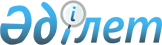 "Қазақстан Республикасының мемлекеттік басқару жүйесін одан әрі жетілдіру жөніндегі шаралар туралы" Қазақстан Республикасы Президентінің 2019 жылғы 17 маусымдағы № 17 және 2019 жылғы 1 шілдедегі № 46 жарлықтарын іске асыру жөніндегі шаралар туралыҚазақстан Республикасы Үкіметінің 2019 жылғы 10 шілдедегі № 497 қаулысы.
      "Қазақстан Республикасының мемлекеттік басқару жүйесін одан әрі жетілдіру жөніндегі шаралар туралы" Қазақстан Республикасы Президентінің 2019 жылғы 17 маусымдағы № 17 және 2019 жылғы 1 шілдедегі № 46 жарлықтарын іске асыру жөніндегі шаралар туралы  
      ЗҚАИ-ның ескертпесі!
      Осы қаулының 1-тармағының он бірінші, он сегізінші, отызыншы және отыз бірінші абзацтары "Қазақстан Республикасының кейбір заңнамалық актілеріне тұтынушылардың құқықтарын қорғау мәселелері бойынша өзгерістер мен толықтырулар енгізу туралы" 2020 жылғы  25 маусымдағы Қазақстан Республикасының Заңына сәйкес 01.01.2021 бастап қолданысқа енгізілді - ҚР Үкіметінің 10.07.2020 № 497 қаулысымен.
      Қазақстан Республикасының Үкіметі ҚАУЛЫ ЕТЕДІ:
      1. Қоса беріліп отырған:
      1) Қазақстан Республикасының Сауда және интеграция министрлігі туралы ереже;
      2) Қазақстан Республикасы Үкіметінің кейбір шешімдеріне енгізілетін өзгерістер мен толықтырулар бекітілсін.
      2. Мыналар:
      1) "Қазақстан Республикасы Ұлттық экономика министрлігінің Табиғи монополияларды реттеу, бәсекелестікті және тұтынушылардың құқықтарын қорғау комитеті" республикалық мемлекеттік мекемесі оны "Қазақстан Республикасы Ұлттық экономика министрлігінің Бәсекелестікті қорғау және дамыту комитеті" республикалық мемлекеттік мекемесіне, "Қазақстан Республикасы Ұлттық экономика министрлігінің Табиғи монополияларды реттеу комитеті" республикалық мемлекеттік мекемесіне және "Қазақстан Республикасы Сауда және интеграция министрлігінің Тұтынушылардың құқықтарын қорғау комитеті" республикалық мемлекеттік мекемесіне бөлу жолымен;
      2) осы қаулыға 1-қосымшаға сәйкес мемлекеттік мекемелер – Қазақстан Республикасы Ұлттық экономика министрлігі Табиғи монополияларды реттеу, бәсекелестікті және тұтынушылардың құқықтарын қорғау комитетінің аумақтық бөлімшелері қайта ұйымдастырылсын.
      3. Мыналар:
      1) "Қазақстан Республикасы Индустрия және инфрақұрылымдық даму министрлігі Техникалық реттеу және метрология комитеті" республикалық мемлекеттік мекемесі "Қазақстан Республикасы Сауда және интеграция министрлігі Техникалық реттеу және метрология комитеті" республикалық мемлекеттік мекемесі болып;
      2) осы қаулыға 2-қосымшаға сәйкес Қазақстан Республикасы Сауда және интеграция министрлігі Техникалық реттеу және метрология комитетінің аумақтық органдары – республикалық мемлекеттік мекемелері;
      3) осы қаулыға 3-қосымшаға сәйкес республикалық мемлекеттік кәсіпорындар;
      4) "Қазақстан Республикасы Ұлттық экономика министрлігі Статистика комитетінің Астана қаласы бойынша департаменті" республикалық мемлекеттік мекемесі "Қазақстан Республикасы Ұлттық экономика министрлігі Статистика комитетінің Нұр-Сұлтан қаласы бойынша департаменті" республикалық мемлекеттік мекемесі болып қайта аталсын.
      4. Қазақстан Республикасы Сауда және интеграция министрлігінің Техникалық реттеу және метрология комитеті осы қаулыға 3-қосымшада көрсетілген республикалық мемлекеттік кәсіпорындарға қатысты мемлекеттік басқарудың тиісті саласына (аясына) басшылық ету жөніндегі уәкілетті орган болып айқындалсын.
      5. Қазақстан Республикасы Қаржы министрлігінің Мемлекеттік мүлік және жекешелендіру комитеті осы қаулыға 4-қосымшаға сәйкес заңды тұлғалар акцияларының мемлекеттік пакеттері мен қатысу үлестерін иелену және пайдалану құқығын заңнамада белгіленген тәртіппен Қазақстан Республикасының Сауда және интеграция министрлігіне, оның ведомстволарына берсін.
      6. Қазақстан Республикасының Ұлттық экономика, Индустрия және инфрақұрылымдық даму, Сауда және интеграция министрліктері Қаржы министрлігінің Мемлекеттік мүлік және жекешелендіру комитетімен бірлесіп, Қазақстан Республикасының заңнамасында белгіленген тәртіппен осы қаулыдан туындайтын өзге де шаралар қабылдасын.
      7. Осы қаулының 1-тармағының "Қазақстан Республикасының кейбір заңнамалық актілеріне тұтынушылардың құқықтарын қорғау мәселелері бойынша өзгерістер мен толықтырулар енгізу туралы" 2020 жылғы  25 маусымдағы Қазақстан Республикасының Заңына сәйкес 2021 жылғы 1 қаңтардан бастап қолданысқа енгізілетін он бірінші, он сегізінші, отызыншы және отыз бірінші абзацтарын қоспағанда, осы қаулы қол қойылған күнінен бастап қолданысқа енгізіледі.
      Ескерту. 7-тармақ жаңа редакцияда - ҚР Үкіметінің 15.09.2020 № 583 қаулысымен.
      Қазақстан РеспубликасыныңПремьер-Министрі       А. Мамин Қазақстан Республикасының Сауда және интеграция министрлігі туралы ереже
      Ескерту. Ереже жаңа редакцияда - ҚР Үкіметінің 20.12.2021 № 914 қаулысымен. 1-тарау. Жалпы ережелер
      1. Қазақстан Республикасының Сауда және интеграция министрлігі (бұдан әрі – Министрлік) мына:
      1) сыртқы сауда қызметін, халықаралық сауда-экономикалық қатынастарды дамыту және реттеу, оның ішінде халықаралық экономикалық интеграцияны реттеу;
      2) шикізаттық емес тауарлар мен көрсетілетін қызметтердің экспортын дамыту және ілгерілету;
      3) ішкі сауданы дамыту және реттеу, сауда инфрақұрылымын жетілдіру, биржалық және электрондық сауданы дамыту;
      4) тұтынушылардың құқықтарын қорғау;
      5) стратегиялық, бақылау, іске асыру және реттеушілік функцияларды қоса алғанда, тұтынушылардың құқықтарын қорғау, техникалық реттеу, стандарттау және өлшем бірлігін қамтамасыз ету салаларындағы мемлекеттік органдардың қызметін салааралық үйлестіруді жүзеге асыру салаларындағы басшылықты жүзеге асыратын Қазақстан Республикасының мемлекеттік органы болып табылады.
      2. Министрліктің мынадай ведомстволары бар:
      1) "Техникалық реттеу және метрология комитеті" республикалық мемлекеттік мекемесі;
      2) "Тұтынушылардың құқықтарын қорғау комитеті" республикалық мемлекеттік мекемесі;
      3) "Сауда комитеті" республикалық мемлекеттік мекемесі.
      Министрліктің облыстарда, республикалық маңызы бар қалаларда және астанада аумақтық органдары бар.
      Ескерту. 2-тармақ жаңа редакцияда - ҚР Үкіметінің 05.12.2022 № 979 қаулысымен.


      3. Министрлік өз қызметiн Қазақстан Республикасының Конституциясы мен заңдарына, Қазақстан Республикасының Президентi мен Үкiметiнiң актiлерiне, өзге де нормативтiк құқықтық актiлерге, сондай-ақ осы Ережеге сәйкес жүзеге асырады.
      4. Министрлік мемлекеттік мекеме ұйымдық-құқықтық нысанындағы заңды тұлға болып табылады, оның Қазақстан Республикасының Мемлекеттік Елтаңбасы бейнеленген мөрлері және атауы мемлекеттік тілде жазылған мөртабандары, белгіленген үлгідегі бланкілері, Қазақстан Республикасының заңнамасына сәйкес қазынашылық органдарында шоттары бар.
      Ескерту. 4-тармақ жаңа редакцияда - ҚР Үкіметінің 09.06.2022 № 380 қаулысымен.


      5. Министрлік азаматтық-құқықтық қатынастарға өз атынан түседі.
      6. Министрліктің, егер заңнамаға сәйкес осыған уәкiлеттiк берілген болса, мемлекет атынан азаматтық-құқықтық қатынастардың тарапы болуға құқығы бар.
      7. Министрлік өз құзыретінің мәселелері бойынша заңнамада белгіленген тәртіппен Министрлік басшысының бұйрықтарымен және Қазақстан Республикасының заңнамасында көзделген басқа да актілермен ресімделетін шешімдер қабылдайды.
      8. Министрліктің құрылымы мен штат санының лимиті Қазақстан Республикасының заңнамасына сәйкес бекітіледі.
      9. Заңды тұлғаның орналасқан жері: Қазақстан Республикасы, 010000, Астана қаласы, Есіл ауданы, Мәңгілік ел даңғылы, 8, "Министрліктер үйі" әкімшілік ғимараты, 7-кіреберіс.
      Ескерту. 9-тармақ жаңа редакцияда - ҚР Үкіметінің 19.10.2022 № 834 (ресми жарияланған күнінен кейін қолданысқа енгізіледі) қаулысымен.


      10. Осы ереже Министрліктің құрылтай құжаты болып табылады.
      11. Министрліктің қызметін қаржыландыру Қазақстан Республикасының заңнамасына сәйкес республикалық бюджеттен жүзеге асырылады.
      12. Министрлікке кәсіпкерлік субъектілерімен Министрліктің өкілеттіктері болып табылатын міндеттерді орындау тұрғысында шарттық қатынастарға түсуге тыйым салынады.
      Егер Министрлікке заңнамалық актілермен кіріс әкелетін қызметті жүзеге асыру құқығы берілсе, онда алынған кіріс, егер Қазақстан Республикасының заңнамасында өзгеше белгіленбесе, мемлекеттік бюджетке жіберіледі. 2-тарау. Қазақстан Республикасы Сауда және интеграция министрлігінің міндеттері мен өкілеттіктері
      13. Міндеттері:
      1) сыртқы сауда қызметін дамыту мен реттеу, ішкі сауданы дамыту мен реттеу, электрондық және биржалық сауданы дамыту мен ілгерілету, шикізаттық емес тауарлар мен көрсетілетін қызметтердің экспортын дамыту мен ілгерілету салаларындағы мемлекеттік саясатты қалыптастыру;
      2) халықаралық экономикалық интеграцияны реттеу;
      3) тұтынушылардың құқықтарын қорғау саласындағы мемлекеттік саясатты іске асыруды қамтамасыз ету бойынша мемлекеттік органдардың қызметін салааралық үйлестіруді жүзеге асыру;
      4) халықаралық сауда-экономикалық қатынастарды дамыту және реттеу;
      5) тұтынушылардың құқықтарын қорғау саласындағы мемлекеттік саясатты іске асыруды қамтамасыз ету;
      6) Қазақстан Республикасының болу мемлекетімен және басқа елдермен сауда байланыстарын орнату жолымен сауда өкілдігі институтын дамыту;
      7) техникалық реттеу, стандарттау, өлшем бірлігін қамтамасыз ету және сәйкестікті бағалау саласындағы аккредиттеу салаларындағы мемлекеттік саясатты қалыптастыруға, іске асыруға және реттеуге қатысу;
      8) өз құзыреті шегінде Министрлікке жүктелген өзге де міндеттерді жүзеге асыру;
      14. Өкілеттіктері:
      1) құқықтары: 
      заңнамада белгіленген тәртіппен мемлекеттік органдардан, ұйымдардан, олардың лауазымды адамдарынан қажетті ақпарат пен материалдарды сұрату және алу;
      Қазақстан Республикасының Президентіне және Үкіметіне Министрлік реттейтін салалардағы қызметті жетілдіру жөнінде ұсыныстар енгізу;
      Министрлік жанынан консультативтік-кеңесші органдар құру;
      Қазақстан Республикасының заңнамасына, Қазақстан Республикасы Президентінің және Үкіметінің актілеріне сәйкес өзге де құқықтарды жүзеге асыру;
      2) міндеттері: 
      өз құзыреті шегінде орындалуға міндетті нормативтік құқықтық актілер қабылдау;
      Қазақстан Республикасының заңнамалық актілерінде айқындалған тәртіппен, сондай-ақ тиісті мемлекеттік органдардың бірлескен актілері негізінде олармен келісу бойынша басқа мемлекеттік органдармен, коммерциялық емес және халықаралық ұйымдармен өзара іс-қимыл жасау;
      Қазақстан Республикасының заңнамасына, Қазақстан Республикасы Президентінің және Үкіметінің актілеріне сәйкес өзге де міндеттерді жүзеге асыру.
      15. Функциялары:
      1) Министрліктің құзыреті шегіндегі халықаралық ынтымақтастық;
      2) Еуразиялық экономикалық одақ шеңберінде немесе Қазақстан Республикасының дербес шет мемлекеттермен сауда-экономикалық ынтымақтастық және еркін (преференциялық) сауда туралы келісімдер жасасуға қатысты келіссөздер жүргізу жөніндегі мемлекеттік органдардың қызметіне қатысу және оны үйлестіру;
      3) халықаралық және өңірлік ұйымдар шеңберінде, оның ішінде Еуразиялық экономикалық одақ шеңберінде сауда-экономикалық ынтымақтастықты дамыту жөніндегі мемлекеттік органдардың қызметіне қатысу және оны үйлестіру;
      4) халықаралық сауда және экономикалық ұйымдармен және интеграциялық бірлестіктермен, шет мемлекеттермен, шет мемлекеттердің одақтарымен келіссөздерде Қазақстан Республикасы Үкіметінің атынан өкілдік ету;
      5) Қазақстан Республикасының құқықтық актілерін, халықаралық шарттарын және олардың жобаларын Дүниежүзілік сауда ұйымының нормаларына және Дүниежүзілік сауда ұйымына кіру кезінде қабылданған Қазақстан Республикасының міндеттемелеріне сәйкестігі тұрғысынан қарау;
      6) Дүниежүзілік сауда ұйымының жұмыс және консультациялық органдарымен, сондай-ақ Дүниежүзілік сауда ұйымының шеңберінде Қазақстан Республикасының міндеттемелерін қозғайтын мәселелер бойынша Дүниежүзілік сауда ұйымының мүшелерімен өзара іс-қимылды жүзеге асыру;
      7) Дүниежүзілік сауда ұйымының Дауларды шешу жөніндегі органымен және Дүниежүзілік сауда ұйымының құқығы жөніндегі консультациялық орталықпен өзара іс-қимыл жасау;
      8) Дүниежүзілік сауда ұйымының жұмыс органдарымен, мүшелерімен және байқаушыларымен өзара іс-қимыл мәселелері бойынша мемлекеттік органдардың жұмысын үйлестіру;
      8-1) Қазақстан Республикасының Дүниежүзілік сауда ұйымының мүшелілігіне байланысты мәселелер бойынша сауда қызметiн реттеу саласындағы уәкілетті органның мемлекеттік органдармен және акцияларының (жарғылық капиталға қатысу үлестерінің) елу және одан да көп пайызы мемлекетке тиесілі квазимемлекеттік сектор субъектілерімен өзара іс-қимыл жасасу тәртібін айқындау;
      9) Дүниежүзілік сауда ұйымы мәселелері жөніндегі ақпараттық орталықтың жұмыс істеуін қамтамасыз ету;
      10) Женевадағы Біріккен Ұлттар Ұйымы бөлімшесінің және басқа да халықаралық ұйымдардың жанындағы, сондай-ақ Қазақстан Республикасының шетелдік мекемелеріндегі Қазақстан Республикасының Тұрақты Өкілдігіне іссапарға жіберілген Министрлік қызметкерлерінің қызметіне басшылық ету;
      11) сыртқы сауда қызметін реттеудің кедендік-тарифтік, тарифтік емес, сауда және өтемақы шараларын қолдану, өзгерту немесе жою туралы ұсыныстарды қарау тәртібін айқындау;
      12) сыртқы сауда қызметін кедендік-тарифтік және тарифтік емес реттеу шараларын қолдану бойынша ұсыныстар әзірлеу және қорытындылар дайындау;
      13) тарифтік квоталарды қолданудың орындылығы туралы қорытындылар дайындау;
      14) тауарлардың жекелеген түрлерін әкелуге немесе әкетуге арналған тарифтік квоталарды белгілеу және бөлу әдісін, тәртібін, көлемін және олардың қолданылу мерзімін айқындау;
      15) тарифтік квотаны бөлу тәртібіне сәйкес өз құзыреті шегінде сыртқы сауда қызметіне қатысушылар арасында тарифтік квоталарды бөлу;
      16) әкелінуіне немесе әкетілуіне қатысты тарифтік квоталар қолданылатын тауарларға кедендік баждардың квотаішілік мөлшерлемелерін және квотадан тыс мөлшерлемелерін Қазақстан Республикасы ратификациялаған халықаралық шарттарға сәйкес белгілеу;
      17) тарифтік квоталар шеңберінде Қазақстан Республикасының аумағына тауарларды әкелу немесе одан әкету кезінде экспортқа және (немесе) импортқа лицензиялар беру;
      18) Қазақстан Республикасынан әкетілетін тауарларға қатысты тарифтік жеңілдік беру туралы шешім қабылдау;
      19) жекелеген тауарларға қатысты тарифтік емес реттеу шараларын енгізу тәртібін айқындау;
      19-1) орталық мемлекеттік органдар әкелетін жекелеген тауарларға қатысты тарифтік емес реттеу шараларын құзыреті шегінде келісу;
      20) орталық мемлекеттік органдардың ұсыныстары негізінде елеулі маңызы бар тауарлар тізбесін айқындау;
      21) жекелеген тауарларды әкетуді және (немесе) әкелуді сандық жағынан шектеулерді (квоталарды) сыртқы сауда қызметіне қатысушылар арасында бөлуді, квоталар мөлшерін және оның қолданылу мерзімін келісу;
      22) квоталарды бөлу тәртібін келісу;
      23) үшінші тараптан келетін тауарлардың импортына қатысты сауда шараларын үшінші тараптың Қазақстан Республикасынан шығатын тауарларға қатысты қолдануы алдында жүргізілген тергеп-тексерулер шеңберінде мемлекеттік органдардан және ұйымнан алынған, оның ішінде құпия ақпаратты үшінші тараптың заңнамасында айқындалған тиісті ақпараттық жүйеге жүктеу арқылы беру жағдайларын қоспағанда, оны сыртқы саяси қызметті жүзеге асыратын уәкілетті мемлекеттік орган арқылы үшінші тараптың құзыретті органдарына беруді жүзеге асыру;
      24) Еуразиялық экономикалық одаққа мүше мемлекеттерге қатысты өтемақы шарасын қолданудың орындылығы туралы қорытынды дайындау мақсатында және Қазақстан Республикасынан шығатын тауарларға қатысты Еуразиялық экономикалық одаққа мүше мемлекеттің өтемақы шарасын қолдануы алдындағы тергеп-тексерулер шеңберінде мемлекеттік органдардан және ұйымнан алынған, оның ішінде құпия ақпаратты сыртқы саяси қызметті жүзеге асыратын уәкілетті мемлекеттік орган арқылы Еуразиялық экономикалық одаққа мүше мемлекеттің құзыретті органдарына беруді жүзеге асыру;
      25) Қазақстан Республикасының Дүниежүзілік сауда ұйымына мүшелігі жағдайларындағы міндеттемелері шеңберінде мемлекеттік реттеу шараларын қолданудың бүкпесіздігін қамтамасыз ету жөніндегі жұмысты үйлестіруді жүзеге асыру;
      26) халықаралық және республикалық маңызды мәртебесі бар көрмелер мен жәрмеңкелерді өткізу тұжырымдамасын келісу;
      27) мемлекеттік қорғаныстық тапсырыс және "Мемлекеттік сатып алу туралы" Қазақстан Республикасының Заңы шеңберіндегі сатып алуды қоспағанда, мүдделі мемлекеттік келісу бойынша Қарулы Күштердің, басқа да әскерлер мен әскери құралымдардың әскери қызметшілерінің, құқық қорғау, арнаулы мемлекеттік органдар қызметкерлерінің әскери немесе арнаулы нысанды, нысанды киім-кешегінің заттарына, айырым белгiлерiне жататын тауарлар тізбесін бекіту;
      28) тарифтік преференциялар беру бойынша ұсыныстар әзірлеу;
      29) тарифтік жеңілдіктер беру қағидалары мен шарттарын, сондай-ақ өздеріне қатысты тарифтік жеңілдік берілетін тауарлардың тізбесін бекіту;
      30) сауда шаралары мәселелері бойынша ұсыныстарды қалыптастыру және Қазақстан Республикасының мүдделі мемлекеттік органдарымен келісу;
      31) сауда шаралары мәселелері бойынша тергеп-тексеру жүргізетін үшінші тараптың құзыретті органымен өзара іс-қимыл жасау;
      32) сауда шараларын қолдану мәселелері бойынша мемлекеттік органдардың жұмысын үйлестіру;
      32-1) үшінші тараптың Қазақстан Республикасынан шығатын тауарларға қатысты сауда шараларын және қауіпсіздік пайымдаулары бойынша шараларды қолдануы алдында тергеп-тексеру жүргізілген жағдайда, Қазақстан Республикасы мемлекеттік органдарының өзара іс-қимыл жасау тәртібін айқындау;
      32-2) ұлттық қауіпсіздік мүдделері негізге алына отырып енгізілетін шараларды енгізу кезінде Қазақстан Республикасы мемлекеттік органдарының өзара іс-қимыл жасау тәртібін айқындау;
      33) тауарларды таңбалау және қадағалап отыру мәселелері бойынша, тұтынушылардың құқықтарын қорғау, сәйкестікті бағалау саласындағы аккредиттеу, техникалық реттеу, өлшем бірлігін, тауар биржаларының қызметін қамтамасыз ету салаларында мемлекеттік саясатты қалыптастыру және іске асыру;
      33-1) стандарттау саласындағы мемлекеттiк саясатты қалыптастыру, іске асыру және оның жүзеге асырылуын ұйымдастыру;
      34) Қазақстан Республикасының сауда қызметін реттеу туралы заңнамасын жетілдіру жөнінде ұсыныстар әзірлеу;
      35) мемлекеттік сауда саясатын қалыптастыру және іске асыру;
      35-1) Қазақстан Республикасында өндірілетін, оған әкелінетін және (немесе) өткізілетін әлеуметтік маңызы бар азық-түлік тауарларына ең төмен көтерме сауда бағаларын Қазақстан Республикасында өндірілетін, оған әкелінетін және (немесе) өткізілетін әлеуметтік маңызы бар азық-түлік тауарларына ең төмен көтерме бағаны белгілеу тәртібіне сәйкес бекіту;
      35-2) әлеуметтік маңызы бар азық-түлік тауарларының тізбесін әзірлеу;
      35-3) әлеуметтік маңызы бар азық-түлік тауарларының бағасына мониторинг жүргізу;
      35-4) жергілікті атқарушы органдар қызметінің тиімділігін бағалау үшін сауда саласындағы нысаналы индикаторларды есептеу әдістемесін бекіту;
      35-5) ақпараттық жүйеде тіркеу қағидаларын бекіту;
      35-6) Қазақстан Республикасының Кәсіпкерлік кодексіне сәйкес бақылау субъектісіне (объектісіне) бара отырып, жоспардан тыс тексеру және профилактикалық бақылау нысанында Қазақстан Республикасы сауда қызметін реттеу туралы заңнамасының сақталуына мемлекеттік бақылауды жүзеге асыру;
      35-7) Қазақстан Республикасының Кәсіпкерлік кодексіне сәйкес әлеуметтік маңызы бар азық-түлік тауарларына шекті рұқсат етілген бөлшек сауда бағаларды белгілеу туралы жергілікті атқарушы органдардың шешімдері негізінде әлеуметтік маңызы бар азық-түлік тауарларына шекті рұқсат етілген бөлшек сауда бағалары мөлшерінің сақталуына мемлекеттік бақылауды жүзеге асыру;
      35-8) Қазақстан Республикасында өндірілетін, әкелінетін және (немесе) өткізілетін әлеуметтік маңызы бар азық-түлік тауарларына ең төмен көтерме бағаны белгілеу тәртібін әзірлеу;
      36) тергеп-тексеруді жүргізетін органмен арнайы қорғау, демпингке қарсы және өтемақы шаралары мәселелері бойынша өзара іс-қимыл жасау;
      37) тергеп-тексеруді жүргізетін органға арнайы қорғау, демпингке қарсы және өтемақы шараларын қолдану алдындағы тергеп-тексеруге бастама жасау жөнінде ұсыныстар енгізу;
      38) Қазақстан Республикасы мемлекеттік органдарының арнайы қорғау, демпингке қарсы және өтемақы шараларын қолдану мәселелері бойынша жұмысын үйлестіру;
      39) арнайы қорғау, демпингке қарсы және өтемақы шаралары мәселелері бойынша ұсыныстарды қалыптастыру және Қазақстан Республикасының мүдделі мемлекеттік органдарымен келісу;
      40) арнайы қорғау, демпингке қарсы және өтемақы шаралары мәселелері бойынша нормативтік құқықтық актілерді әзірлеу;
      41) басқа елдердің ресми органдарымен және халықаралық ұйымдармен өзара іс-қимыл жасау;
      41-1) сауда қызметi саласында үшінші тараппен, халықаралық ұйымдармен ынтымақтастықты және өзара iс-қимылды жүзеге асыру;
      42) сыртқы сауда қызметін кедендік-тарифтік және тарифтік емес реттеу шараларын қолдану;
      43) мемлекеттік органдар мен ұйымдардың, Қазақстан Республикасының Президентіне тікелей бағынатын және есеп беретін мемлекеттік органдардың, квазимемлекеттік сектор субъектілерінің, Қазақстан Республикасы Ұлттық кәсіпкерлер палатасының Еуразиялық экономикалық комиссиямен Қазақстан Республикасының Еуразиялық экономикалық одаққа қатысуы мәселелері бойынша өзара іс-қимылын үйлестіру;
      44) Еуразиялық экономикалық комиссия қызметкерлерінің бос лауазымдарына орналасуға кандидаттарды біліктілік іріктеу тәртібін айқындау;
      45) өтемақы шарасын қолданудың орындылығы туралы қорытынды дайындау мақсатында тергеп-тексеру жүргізу;
      45-1) Еуразиялық экономикалық одаққа мүше мемлекеттерге қатысты өтемақы шарасын қолданудың орындылығы туралы қорытынды дайындау мақсатында тергеп-тексеру жүргізу шарттары мен тәртібін айқындау;
      46) өтемақы шаралары мәселелері бойынша мемлекеттік органдармен өзара іс-қимыл жасау;
      47) халықаралық сауда ынтымақтастығы бойынша мемлекеттік органдардың жұмысын үйлестіру, халықаралық ұйымдармен және интеграциялық бірлестіктермен өзара іс-қимыл жасау;
      48) Қазақстан Республикасының шет мемлекеттермен өзара іс-қимыл жасауы және сауда ынтымақтастығын тереңдету;
      49) тауарлардың экспорты мен импортын лицензиялау жөніндегі қызметке қойылатын біліктілік талаптарын және оларға сәйкестікті растайтын құжаттардың тізбесін, лицензияны және (немесе) лицензияға қосымшаны алу және қайта ресімдеу үшін өтініштердің нысандарын, лицензияның және (немесе) лицензияға қосымшаның нысандарын әзірлеу және бекіту;
      49-1) тауарлардың нысаналы мақсатын растау нысаны мен тәртібін анықтау;
      49-2) орталық мемлекеттік органдармен өз құзыреті шегінде айқындалатын "Сауда қызметін реттеу туралы" Қазақстан Республикасы Заңының 17-бабы 1-тармағында белгіленген шараларға сәйкес рұқсат беру құжаттарының негізінде экспорт және (немесе) импорт жүзеге асырылатын тауарлардың тізбесін келісу;
      49-3) тұтынушылардың құқықтарын қорғаудың Бірыңғай ақпараттық жүйесі арқылы сатушының (дайындаушының, орындаушының), тұтынушылық дауларды сотқа дейінгі реттеу субъектілерінің тұтынушылардың жолданымдарын қабылдауы мен қарауын мониторинглеу;
      50) құзыреті шегінде шикізаттық емес экспортты дамытуды және ілгерілетуді жүзеге асыру;
      51) шикізаттық емес экспортты дамыту және ілгерілету мәселелері бойынша салалық мемлекеттік органдармен өзара іс-қимыл жасау және олардың жұмысын үйлестіру;
      52) алып тасталды - ҚР Үкіметінің 09.06.2022 № 380 қаулысымен;


      53) Қазақстан Республикасының қабылданған халықаралық міндеттемелерін ескере отырып, шикізаттық емес экспортты ілгерілету жөніндегі шараларды әзірлеу және бекіту;
      53-1) Қазақстанның Экспорттық-кредиттік агенттігі қызметінің жекелеген түрлерін жүзеге асыру шарттарын әзірлеу және оларды мемлекеттік жоспарлау жөніндегі орталық уәкілетті органмен, бюджетті атқару жөніндегі орталық уәкілетті органмен, қаржы нарығы мен қаржы ұйымдарын реттеу, бақылау және қадағалау жөніндегі уәкілетті органмен келісу бойынша бекіту;
      53-2) Қазақстанның Экспорттық-кредиттік агенттігі үшін тәуекелдерді басқару және ішкі бақылау жүйесін қалыптастыру, сондай-ақ резервтерді қалыптастыру және олар бойынша актуарлық есеп-қисаптар жүргізу қағидаларын әзірлеу және оларды мемлекеттік жоспарлау жөніндегі орталық уәкілетті органмен, бюджетті атқару жөніндегі орталық уәкілетті органмен, қаржы нарығы мен қаржы ұйымдарын реттеу, бақылау және қадағалау жөніндегі уәкілетті органмен келісу бойынша бекіту;
      54) қабылданған халықаралық міндеттемелер шеңберінде өңдеу өнеркәсібінің отандық тауарлары мен көрсетілетін қызметтерін, сондай-ақ ақпараттық-коммуникациялық көрсетілетін қызметтерді сыртқы нарықтарға ілгерілету бойынша өнеркәсіптік-инновациялық қызмет субъектілері шығындарының бір бөлігін өтеу қағидаларын әзірлеу және бекіту;
      55) сыртқы нарықтарға ілгерілету бойынша шығындары ішінара өтелетін өңдеу өнеркәсібінің отандық тауарлары мен көрсетілетін қызметтерінің, сондай-ақ ақпараттық-коммуникациялық көрсетілетін қызметтердің тізбесін әзірлеу және бекіту;
      55-1) өнеркәсіптік саясатты қалыптастыруға және іске асыруға қатысу;
      55-2) қабылданған халықаралық міндеттемелерді ескере отырып, Қазақстанның Экспорттық-кредиттік агенттігі тарапынан сақтандырылуға жататын өңдеу өнеркәсібінің отандық жоғары технологиялық тауарлары мен көрсетілетін қызметтерін шетелдік сатып алушыларға екінші деңгейдегі банктер, Қазақстанның Даму Банкі, лизингтік қызметті жүзеге асыратын өзге де заңды тұлғалар беретін кредиттер және жасайтын лизингтік мәмілелер бойынша сыйақы мөлшерлемесін субсидиялау қағидаларын әзірлеу және бекіту;
      55-3) Қазақстанның Экспорттық-кредиттік агенттігі тарапынан сақтандырылуға жататын өңдеу өнеркәсібінің отандық жоғары технологиялық тауарлары мен көрсетілетін қызметтерін шетелдік сатып алушыларға екінші деңгейдегі банктер, Қазақстанның Даму Банкі, лизингтік қызметті жүзеге асыратын өзге де заңды тұлғалар беретін кредиттер және жасайтын лизингтік мәмілелер бойынша сыйақы мөлшерлемесін субсидиялау мақсаттары үшін өңдеу өнеркәсібінің отандық жоғары технологиялық тауарлары мен көрсетілетін қызметтерінің тізбесін әзірлеу және бекіту;
      55-4) шикізаттық емес экспортты дамыту және ілгерілету саласындағы ұлттық даму институтын тарта отырып, өнеркәсіпті мемлекеттік ынталандыру шараларын ұсынуды мыналар арқылы жүзеге асыру:
      қабылданған халықаралық міндеттемелер шеңберінде өңдеу өнеркәсібінің отандық тауарлары мен көрсетілетін қызметтерін, сондай-ақ ақпараттық-коммуникациялық көрсетілетін қызметтерді сыртқы нарықтарға ілгерілету бойынша өнеркәсіптік-инновациялық қызмет субъектілері шығындарының бір бөлігін өтеу қағидаларына сәйкес өңдеу өнеркәсібінің отандық тауарлары мен көрсетілетін қызметтерін сыртқы нарықтарға ілгерілету бойынша өнеркәсіптік-инновациялық қызмет субъектілері шығындарының бір бөлігін өтеу;
      Қазақстанның Экспорттық-кредиттік агенттігі тарапынан сақтандырылуға жататын өңдеу өнеркәсібінің отандық жоғары технологиялық тауарлары мен көрсетілетін қызметтерін шетелдік сатып алушыларға екінші деңгейдегі банктер, Қазақстанның Даму Банкі, лизингтік қызметті жүзеге асыратын өзге де заңды тұлғалар беретін кредиттер және жасайтын лизингтік мәмілелер бойынша сыйақы мөлшерлемесін субсидиялау;
      экспорттық саудалық қаржыландыру, шикізаттық емес экспортты ілгерілету жөніндегі мәмілелерді кредиттеу және сақтандыру, қайта сақтандыру және кепілдік беру тетіктерін пайдалану;
      55-5) шикізаттық емес экспортты дамыту және ілгерілету саласындағы ұлттық даму институтын тарта отырып, өңдеу өнеркәсібінің отандық тауарлары мен көрсетілетін қызметтерін сыртқы нарықтарға ілгерілету бойынша өнеркәсіптік-инновациялық қызмет субъектілерін сервистік қолдауды мыналар арқылы жүзеге асыру:
      олардың экспорттық әлеуетін диагностикалау;
      сауда миссияларын ұйымдастыру және өткізу, көрме-жәрмеңке қызметін жүзеге асыру, отандық өндірушілердің тауар белгілерін шетелде ілгерілету және қазақстандық өндірушілердің шетелде ұлттық стендтерін ұйымдастыру;
      отандық өндірушілер және олардың тауарлары, көрсетілетін қызметтері туралы ақпаратты шетелде тұрақты негізде орналастыру арқылы әлеуетті шетелдік сатып алушылардың хабардар болуын арттыру;
      өңдеу өнеркәсібінің отандық тауарлары мен көрсетілетін қызметтерінің экспортын дамыту және ілгерілету мәселелері бойынша ақпараттық және талдамалық қолдау көрсету;
      өңдеу өнеркәсібінің отандық тауарлары мен көрсетілетін қызметтерін гуманитарлық көмектің халықаралық нарығына ілгерілетуге жәрдемдесу;
      Қазақстан Республикасының заңнамасына сәйкес өзге де шаралар;
      55-6) өнеркәсіптік-инновациялық қызмет субъектілеріне қосылған құнның жаһандық тізбектеріне кіру бойынша, оның ішінде тауарлардың жаңа түрлерін өндіруге арналған техникалық құжаттаманы және нақты тауарлар бойынша көш бастап тұрған жетекші әлемдік өндірушілердің әлемдік өндірістік франшизаларын қолдану арқылы жәрдем көрсету;
      56) Еуразиялық экономикалық одақ шеңберінде Қазақстан Республикасының қатысуы бойынша мемлекеттік саясатты қалыптастыру және мемлекеттік органдардың қызметін үйлестіру бойынша ұсыныстар әзірлеу;
      57) Қазақстан Республикасының құқықтық актілерін, халықаралық шарттарын және олардың жобаларын "Еуразиялық экономикалық одақ туралы шартты ратификациялау туралы" 2014 жылғы 14 қазандағы Қазақстан Республикасының Заңымен ратификацияланған 2014 жылғы 29 мамырдағы Еуразиялық экономикалық одақ туралы шарттың нормаларына сәйкестігі тұрғысынан қарау және келісу;
      58) қолданылып жүрген және жоспарланатын субсидиялар туралы хабарламаларды дайындау және Еуразиялық экономикалық комиссия мен Еуразиялық экономикалық одаққа мүше мемлекеттерге жіберу;
      59) Қазақстан Республикасында, сондай-ақ Еуразиялық экономикалық одақ елдерінде берілетін және беруге жоспарланатын субсидиялардың "Еуразиялық экономикалық одақ туралы шартты ратификациялау туралы" 2014 жылғы 14 қазандағы Қазақстан Республикасының Заңымен ратификацияланған 2014 жылғы 29 мамырдағы Еуразиялық экономикалық одақ туралы шарттың ережелеріне сәйкестігі туралы тергеп-тексерулер жүргізу;
      60) Қазақстан Республикасының сауда қызметін реттеу саласындағы нормативтік құқықтық актілерін әзірлеу және бекіту;
      61) облыстың, республикалық маңызы бар қалалардың, астананың, ауданның, облыстық маңызы бар қаланың жергілікті атқарушы органдарының ұсыныстарын ескере отырып, халықтың сауда алаңымен қамтамасыз етілуінің ең төмен нормативтерін әзірлеу және бекіту;
      62) әлеуметтік маңызы бар азық-түлік тауарларына бөлшек сауда бағаларының шекті мәндерін және оларға шекті жол берілетін бөлшек сауда бағаларының мөлшерін белгілеу тәртібін әзірлеу және бекіту;
      63) әлеуметтік маңызы бар азық-түлік тауарларына бөлшек сауда бағаларының шекті мәндерін айқындау мақсатында макроэкономикалық талдау жүргізу;
      64) ішкі сауда қағидаларын бекіту;
      64-1) сауда базарларының қызметін ұйымдастыру қағидаларын, сауда базарының аумағын күтіп-ұстауға, оны жабдықтауға және жарақтандыруға қойылатын талаптарды бекіту;
      64-2) халықты әлеуметтік қорғау саласындағы уәкілетті органның келісімі бойынша әлеуметтік маңызы бар азық-түлік тауарларының тізбесін бекіту;
      65) сауда инфрақұрылымын дамыту бойынша ұсыныстар әзірлеу;
      66) агроөнеркәсіптік кешенді дамыту саласындағы уәкілетті органмен бірлесіп, тауарларға баға мониторингін жүргізу және нарыққа реттеушілік әсер ету орынды болатын баға деңгейіне қол жеткізген жағдайда мемлекеттік резерв саласындағы уәкілетті органмен келісу бойынша сауда қызметінің субъектілерін – шығарылатын материалдық құндылықтарды алушыларды, оның көлемін, бағасын және сауда үстемесінің мөлшерін көрсете отырып, нарыққа реттеушілік әсер ету үшін мемлекеттік резервтен материалдық құндылықтарды шығару қажеттілігі туралы Қазақстан Республикасының Үкіметіне ұсыныс енгізу;
      67) бөлшек саудада азық-түлік тауарларының табиғи кему нормаларын әзірлеу және бекіту;
      68) стационарлық сауда объектілерінің түрлері мен оларға қойылатын талаптарды бекіту;
      69) тауар биржаларының қызметін мемлекеттік реттеу;
      70) биржалық тауарлардың тізбесін бекіту, оған өзгерістер және (немесе) толықтырулар енгізу;
      71) мемлекеттік қызметтер көрсету;
      72) техникалық регламенттер талаптарына сәйкес келмейтін және жеке және заңды тұлғалардың құқықтары мен заңды мүдделеріне, адам өмірі мен денсаулығына, қоршаған ортаға қатер төндіретін алып қойылған өнімді жою не кәдеге жарату немесе қайта өңдеу бойынша талаптарды белгілеу;
      73) тауар биржасында халықаралық биржалық сауда-саттықтарды дамыту үшін жағдайлар жасау;
      74) Қазақстан Республикасының заңнамасында белгіленген тәртіппен жекелеген тауарлардың экспортын және (немесе) импортын лицензиялауды жүзеге асыру;
      75) құзыреті шегінде тауарлардың жекелеген түрлерін импорттауға және (немесе) экспорттауға рұқсаттар беру;
      76) тауарлар импорты саласында берілген лицензиялар мен рұқсаттардың деректер базасын жүргізу;
      77) тиісті саладағы (аядағы) өзін-өзі реттейтін ұйымдардың тізілімін жүргізу;
      78) коммерциялық немесе Қазақстан Республикасының заңымен қорғалатын өзге де құпияны құрайтын мәліметтерді қоспағанда, тауар биржаларының қызметі және биржалық сауда мәселелері бойынша ақпаратты жариялау;
      79) сауда қызметін дамыту, сондай-ақ тауарларды өндіру және сату үшін қолайлы жағдайлар жасау жөнінде ұсыныстар әзірлеу;
      80) мүдделі мемлекеттік органдармен келісу бойынша биржалық сауда қағидаларын әзірлеу және бекіту;
      81) тауар биржаларының қызметін реттеу саласындағы нормативтік құқықтық актілерді әзірлеу және бекіту;
      82) тауар биржаларының қызметіне қойылатын біліктілік талаптары мен оларға сәйкестікті растайтын құжаттар тізбесін әзірлеу және бекіту;
      83) тауар биржаларының электрондық сауда жүйесіне қойылатын міндетті талаптарды әзірлеу және бекіту;
      84) кепілдік беру және сақтандыру қорларын қалыптастыру және пайдалану қағидаларын әзірлеу және бекіту;
      85) тауар биржасы клирингтік орталығының аппараттық-бағдарламалық кешеніне қойылатын талаптарды әзірлеу және бекіту;
      86) биржалық мәмілелер бойынша клирингтік қызметті жүзеге асыру тәртібін айқындау;
      87) тауар биржалары саласындағы өзін-өзі реттейтін ұйымдардың қағидалары мен стандарттарын келісу;
      87-1) ауыл шаруашылығы өнімдерін қоспағанда, биржалық сауда қағидаларында көзделген жағдайларда бір сауда сессиясында сауда лотының ең жоғары мөлшерін белгілеу;
      87-2) биржалық тауарлармен биржалық сауда-саттықты ұйымдастыратын тауар биржаларының тізілімін және стандартталмаған тауарлармен биржалық сауда-саттықты ұйымдастыратын тауар биржаларының тізілімін жүргізу, сондай-ақ оны өзінің интернет-ресурсында орналастыру;
      87-3) маркет-мейкерлердің тізілімін жүргізу, сондай-ақ оларды өзінің интернет-ресурсында орналастыру;
      88) алып тасталды - ҚР Үкіметінің 09.06.2022 № 380 қаулысымен;


      89) мемлекеттік қызметтер көрсету тәртібін айқындайтын заңға тәуелді нормативтік құқықтық актілерді әзірлеу және бекіту;
      90) электрондық сауда саласындағы нормативтік құқықтық актілерді әзірлеу және оларды мүдделі мемлекеттік органдармен және ұйымдармен келісуді қамтамасыз ету;
      91) Қазақстан Республикасында электрондық сауданы дамытуға және ілгерілетуге жәрдемдесу;
      91-1) кеден ісі саласындағы уәкілетті орган айқындайтын тауарлар санатын, Қазақстан Республикасында жүргізілетін сыртқы электрондық сауда саласындағы экспериментті іске асыру аймағын және электрондық сауда тауарларына қатысты техникалық регламенттерді сақтаудың хабарлама жасау тәртібін қолдануды келісу;
      92) агроөнеркәсіптік кешенді дамыту саласындағы уәкілетті органмен келісу бойынша көтерме-тарату орталықтарына қойылатын талаптарды әзірлеу және бекіту;
      93) таңбалауға және қадағалап отыруға жататын тауарлардың тізбесін қалыптастыруға байланысты нормативтік құқықтық актілерді әзірлеу;
      94) Қазақстан Республикасының Ұлттық кәсіпкерлер палатасымен бірлесіп, республикалық және халықаралық көрмелер мен жәрмеңкелер өткізуге бастама жасау, қатысу және оларды ұйымдастыру;
      95) Қазақстан Республикасының шетелдегі сауда өкілдіктерінің қызметін үйлестіру және қаржылық және кадрлық қамтамасыз етілуін бақылау;
      96) Қазақстан Республикасының ішкі нарығын қорғау бойынша шаралар қабылдау;
      97) тоқсан сайын тауардың шығарылуы туралы сертификат беруге уәкілеттік берілген ұйым беретін тауардың шығарылуы туралы берілген сертификаттар жөніндегі ақпаратты талдау арқылы мониторингті, сондай-ақ ішкі айналымға арналған тауардың шығарылуы туралы сертификат беруге мониторингті жүзеге асыру, уәкілетті органның (ұйымның) Еуразиялық экономикалық одақ тауарының және (немесе) шетел тауарының мәртебесін айқындауы;
      98) тұтынушылардың құқықтарын қорғау саласындағы нормативтік құқықтық актілерді әзірлеу және бекіту;
      99) тұтынушылық дауларды сотқа дейінгі реттеу субъектілерінің тізбесін әзірлеу және бекіту;
      100) Тұтынушылардың құқықтарын қорғаудың бірыңғай ақпараттық жүйесін қалыптастыру, жүргізу және пайдалану жөніндегі қағидаларды әзірлеу және бекіту;
      101) нормативтік техникалық құжаттардың бірыңғай мемлекеттік қорын қалыптастыру, жүргізу және сүйемелдеу, сондай-ақ нормативтік техникалық құжаттардың, ресми басылымдардың көшірмелерін тарату тәртібін айқындау;
      102) стандарттау жөніндегі ұлттық органды айқындау үшін Қазақстан Республикасының Үкіметіне ұсыным беру;
      103) мемлекеттік органдардың, жеке және заңды тұлғалардың стандарттау саласындағы қызметін салааралық үйлестіруді жүзеге асыру;
      104) сәйкестікті растау жөніндегі сарапшы-аудиторларға қойылатын рұқсат беру талаптарын, оларға сәйкестікті растайтын құжаттар тізбесін, сондай-ақ рұқсаттар және хабарламалар саласындағы уәкілетті органмен және ақпараттандыру саласындағы уәкілетті органмен келісу бойынша сәйкестікті растау жөніндегі сарапшы-аудиторларды аттестаттау, аттестаттардың қолданысын ұзарту қағидаларын әзірлеу және бекіту;
      105) ұлттық стандарттарды (әскери ұлттық стандарттарды қоспағанда), техникалық-экономикалық ақпараттың ұлттық сыныптауыштарын және стандарттау жөніндегі ұсынымдарды әзірлеу, келісу, сараптау, бекіту, тіркеу, есепке алу, өзгерту, қайта қарау, күшін жою және қолданысқа енгізу тәртібін айқындау;
      106) халықаралық, өңірлік стандарттарды және шет мемлекеттер стандарттарын, стандарттау жөніндегі халықаралық ұйымдардың техникалық-экономикалық ақпарат сыныптауыштарын, техникалық-экономикалық ақпарат сыныптауыштарын, стандарттау жөніндегі өңірлік ұйымдардың стандарттау жөніндегі қағидалары мен ұсынымдарын, техникалық-экономикалық ақпарат сыныптауыштарын, шет мемлекеттердің стандарттау жөніндегі қағидаларын, нормалары мен ұсынымдарын қолдану тәртібін айқындау;
      107) ұлттық, мемлекетаралық стандарттарды және ұлттық техникалық-экономикалық ақпарат сыныптауыштарын нормативтік құқықтық актілерде қолдану тәртібін айқындау;
      108) ұлттық стандарттау жоспарын әзірлеу тәртібін айқындау;
      109) техникалық-экономикалық ақпарат сыныптауыштарының депозитарийін құру және жүргізу тәртібін айқындау;
      110) техникалық регламенттерді әзірлеу, сараптау, қабылдау, өзгерту және олардың күшін жою қағидаларын әзірлеу және бекіту;
      111) тауардың шығарылған елін, Еуразиялық экономикалық одақ тауарының немесе шетел тауарының мәртебесін айқындау, тауардың шығарылуы туралы сертификат беру және оның күшін жою, сондай-ақ тауардың шығарылған елін айқындау жөніндегі сертификаттың нысанын белгілеу жөніндегі қағидаларды әзірлеу және бекіту;
      112) техникалық регламенттердің талаптарына сәйкес келмейтін өнімді кері қайтарып алу қағидаларын әзірлеу және бекіту;
      113) сәйкестікті бағалау қағидаларын әзірлеу және бекіту;
      114) өлшем құралдарын салыстырып тексерушілерді аттестаттаудан, қайта аттестаттаудан өткізу және олардың сертификаттарын кері қайтарып алу тәртібін, сондай-ақ оларға қойылатын біліктілік талаптарын айқындау;
      115) мемлекеттік ғылыми метрологиялық орталықты айқындау үшін Қазақстан Республикасының Үкіметіне ұсыным беру;
      116) шама бірліктерінің мемлекеттік эталондарын және аккредиттеу субъектілері шама бірліктерінің эталондарын жасау, бекіту, сақтау, қолдану және салыстыру тәртібін айқындау;
      117) өлшем бірлігін қамтамасыз ету саласындағы кадрлардың біліктілігін арттыру және оларды қайта даярлау тәртібін айқындау;
      118) өлшемдерді орындау әдістемелерін және өлшемдерді орындаудың референттік әдістемелерін әзірлеу, метрологиялық аттестаттау, бекіту және өлшем бірлігін қамтамасыз етудің мемлекеттік жүйесінің тізілімінде тіркеу тәртібін айқындау;
      119) өлшем бірлігін қамтамасыз ету саласындағы нормативтік құқықтық актілерге, техникалық регламенттерге, сондай-ақ мемлекетаралық және ұлттық стандарттарға метрологиялық сараптама жүргізу тәртібін айқындау;
      120) өлшем құралдарын салыстырып тексеру әдістемелерін әзірлеу, бекіту, өлшем бірлігін қамтамасыз етудің мемлекеттік жүйесінің тізілімінде тіркеу және қолдану тәртібін айқындау;
      121) өлшем бірлігін қамтамасыз етудің мемлекеттік жүйесінің тізілімін жүргізу тәртібін айқындау;
      122) мемлекеттік реттеуге жатқызылатын өлшемдердің тізбелерін қалыптастыру тәртібін және оларға қойылатын метрологиялық талаптарды айқындау;
      123) мемлекеттік органдармен бірлесіп, мемлекеттік реттеуге жатқызылатын өлшемдерге қойылатын метрологиялық талаптарды белгілеу;
      124) өлшем құралдарына тексеру жүргізу және өлшем құралдарын тексерудің мерзімділігін белгілеу тәртібін айқындау;
      125) өлшем құралдарының типін бекіту, типін бекіту мақсаттары үшін сынау, оларды метрологиялық аттестаттау және типін бекіту белгісінің нысанын белгілеу тәртібін айқындау;
      126) аккредиттеу кезінде аккредиттеу субъектілері мен заңды тұлғалар үшін өлшемдердің метрологиялық қадағаланып отыруын қамтамасыз ету тәртібін айқындау;
      127) стандартты үлгінің типін бекіту және өлшем бірлігін қамтамасыз етудің мемлекеттік жүйесінің тізілімінде тіркеу тәртібін айқындау;
      128) мемлекеттік органдардың, жеке және заңды тұлғалардың өлшем бірлігін қамтамасыз ету саласындағы қызметін үйлестіруді жүзеге асыру;
      129) өлшем құралдарының типін бекіту және өлшем құралдарын салыстырып тексеру туралы сертификаттардың нысандарын бекіту;
      130) салыстырып тексеру таңбаларын дайындау, сақтау және қолдану тәртібін айқындау;
      131) сәйкестікті растау жөніндегі органдар үшін сәйкестікті бағалау саласында қағаз және электрондық жеткізгіштердегі аккредиттеу саласында мәлімделетін аккредиттеу өтінімінің, сынақ, салыстырып тексеру, калибрлеу зертханаларына (орталықтарына), метрологиялық аттестаттауды жүзеге асыратын заңды тұлғаларға арналған паспорттың, өлшемдерді орындау әдістемелерінің, сәйкестікті бағалау жөніндегі жұмыстарды орындайтын персонал туралы мәліметтердің нысанын бекіту;
      132) сәйкестікті бағалау саласындағы аккредиттеу алдындағы және аккредиттеуден кейінгі үлгілік шарттарды бекіту;
      133) техникалық регламенттерді әзірлеу және бекіту;
      134) стандарттау жөніндегі техникалық комитеттерді құру, олардың жұмыс істеуі және тарату тәртібін айқындау;
      135) көлік құралының типін мақұлдауларды, шасси типін мақұлдауларды бекіту және тіркеу жөніндегі қағидаларды әзірлеу және бекіту;
      136) көлік құралының типін мақұлдауларды, шасси типін мақұлдауларды ресімдеудің дұрыстығын және негізділігін тексеру жөніндегі қағидаларды әзірлеу және бекіту;
      137) әкелу немесе әкету кедендiк бажы қолданылатын тауарлар тiзбесiн, мөлшерлемелер көлемiн және олардың қолданылу мерзiмiн, сондай-ақ қажет болған кезде оларды есептеу тәртібін бекiту;
      138) көлік құралдарын жасаушыларға халықаралық сәйкестендіру кодтарын беру қағидаларын әзірлеу және бекіту;
      139) көлік құралын жасаушыға халықаралық сәйкестендіру кодын беру туралы куәліктің нысанын әзірлеу және бекіту;
      140) рұқсаттар және хабарламалар саласындағы уәкілетті органмен және ақпараттандыру саласындағы уәкілетті органмен келісу бойынша тауардың шығарылған елін, Еуразиялық экономикалық одақ тауарының немесе шетел тауарының мәртебесін айқындау жөніндегі сарапшы-аудиторларға қойылатын талаптарды, оларға сәйкестікті растайтын құжаттар тізбесін, сондай-ақ тауардың шығарылған елін, Еуразиялық экономикалық одақ тауарының немесе шетел тауарының мәртебесін айқындау жөніндегі сарапшы-аудиторларды аттестаттау, аттестаттарының қолданысын ұзарту тәртібін бекіту;
      141) шет мемлекеттердің сәйкестік сертификаттарын, сынақ хаттамаларын, сәйкестік белгілерін және сәйкестікті бағалау туралы өзге де құжаттарды тану тәртібін айқындау;
      142) өз құзыреті шегінде ұлттық қауiпсiздiктi қамтамасыз ету жөнiндегi іс-шараларды жоспарлау және өткiзу бойынша ведомстволық бағынысты ұйымдардың қызметiне басшылық ету;
      143) ұлттық қауіпсіздік жүйесін жетілдіру жөнінде ұсыныстар енгізу;
      144) ұлттық қауiпсiздiк саласындағы заңдар мен өзге де нормативтiк құқықтық актiлердiң сақталуын қамтамасыз ету;
      145) мемлекеттік құпияларды қорғау саласындағы заңнаманы сақтай отырып, ұлттық қауіпсіздіктің жай-күйі және оны қамтамасыз ету бойынша қабылданатын шаралар туралы халықты хабардар ету, насихаттау және қарсы насихаттау қызметін жүргізу;
      146) іс-әрекеттерi (немесе әрекетсiздiгi) Қазақстан Республикасының ұлттық мүдделерінiң бұзылуына, ұлттық қауiпсiздiгiне қауіп төнуіне әкеп соғатын лауазымды адамдарды, мемлекеттiк қызметшiлердi тиiсті жауаптылыққа тарту;
      147) құпияландырылуға жататын мәліметтердің ведомостволық тізбесін әзірлеу;
      148) Министрлік, оның ішінде ведомстволық бағынысты ұйымдар әзірлеген мемлекеттік құпиялардың Қазақстан Республикасының заңдарына сәйкес қорғалуын қамтамасыз ету;
      149) мемлекеттік құпияларды құрайтын мәліметтерді жария етудің немесе жоғалтудың салдарынан Қазақстан Республикасының ұлттық қауіпсіздігіне немесе мемлекеттік органдар мен ұйымдардың мүдделеріне келтірілген немесе келтірілуі мүмкін зиянның мөлшерін айқындау тәртібін әзірлеуге қатысу;
      150) басқа мемлекеттік органдар мен ұйымдар берген мемлекеттік құпиялар болып табылатын мәліметтердің, сондай-ақ өздері құпияландырған мәліметтердің қорғалуын қамтамасыз ету;
      151) мемлекеттік құпияларды құрайтын мәліметтерді пайдалана отырып, жұмыстар жүргізуге белгіленген тәртіппен рұқсат алу;
      152) өз құзыреті шегінде мемлекеттік құпияларды құрайтын мәліметтерге рұқсат берілетін азаматтарға қатысты тексеру шараларын жүргізуді қамтамасыз ету;
      153) нормативтік техникалық құжаттардың бірыңғай мемлекеттік қорының жұмысын ұйымдастыру және үйлестіру;
      154) оқу орталықтарына қойылатын талаптарды, оларды техникалық реттеу тізіліміне енгізу қағидаларын әзірлеу және бекіту;
      155) тауардың шығарылуы туралы сертификаттарды берудің негізділігін, олардағы мәліметтердің анықтығын және дайындаушылардың тауарды шығарған елді, Еуразиялық экономикалық одақ тауарының немесе шетел тауарының мәртебесін айқындау жөніндегі қағидаларда көзделген тәртіппен тауар әкелінетін елдің уәкілетті органдарының сұрау салулары негізінде тауарлардың шығарылған елін айқындау өлшемшарттарын орындауын верификациялауды (тексеруді), тауардың шығарылуы туралы сертификатты беруді және оның күшін жоюды жүзеге асыру;
      156) уәкілетті орган айқындаған тәртіппен тауарлардың шығарылған елін растау мақсатында экспорттаушыларды тауар әкелінетін елдің ақпараттық жүйелерінде тіркеудің негізділігін верификациялауды (тексеруді) жүзеге асыру;
      157) "Техникалық реттеу туралы" Қазақстан Республикасының Заңында белгіленген тәртіппен жеке және заңды тұлғалардың құқықтары мен заңды мүдделеріне, адамның өмірі мен денсаулығына, қоршаған ортаға тікелей қатер төндіретін өнімді айналысқа шығаруға тыйым салу;
      158) Қазақстан Республикасының Кәсіпкерлік кодексіне сәйкес өнімнің техникалық регламенттердің талаптарына сәйкестігіне техникалық реттеу саласындағы мемлекеттік бақылауды және қадағалауды жүргізу бойынша оны айналысқа шығару бөлігінде тексеру парақтарын және тәуекел дәрежесін бағалау өлшемшарттарын әзірлеу және бекіту;
      159) бірыңғай тізбеге енгізілмеген, бірыңғай тізбеге енгізілген, бірақ оған қатысты техникалық регламенттер қабылданбаған немесе қолданысқа енгізілмеген өнімді айналысқа шығару қағидаларын, сондай-ақ оған қатысты жалпы қауіпсіздік туралы декларация қабылданатын өнімнің тізбесін, жалпы қауіпсіздік туралы декларацияның нысанын әзірлеу және бекіту;
      160) Еуразиялық экономикалық одақтың сәйкестікті бағалау жөніндегі органдарының бірыңғай тізілімінің ұлттық бөлігіне (ұлттық бөлігінен) сәйкестікті бағалау жөніндегі органдарды енгізу немесе шығару туралы шешімдер қабылдау қағидаларын әзірлеу және бекіту;
      161) тиісті зертханалық практика қағидаттарын іске асыру қағидаларын әзірлеу және бекіту;
      162) техникалық реттеу тізілімін қалыптастыру, жүргізу және сүйемелдеу қағидаларын әзірлеу және бекіту;
      163) өлшем құралдарын бастапқы тексеру нәтижелері бойынша айналысқа шығарылатын өлшем құралдарының тізбесін бекіту;
      164) дайындаушы немесе сатушы өлшеп-ораған кез келген түрдегі қаптамадағы өнімнің, сондай-ақ өткізу кезіндегі импорттаушы әкелген өлшеп-оралған өнімнің және сауда операцияларын жасау кезінде иеліктен шығарылатын өнім санының сәйкестігін мемлекеттік метрологиялық бақылау мақсатында анықтау жөніндегі тәртіпті айқындау;
      165) аккредиттеу жөнінде кеңес құру, оның құрамын және ол туралы ережені әзірлеу және бекіту;
      166) аккредиттеу субъектілері қызметінің мониторингін жүзеге асыру қағидаларын бекіту;
      167) тауарлардың шығарылған елін растау мақсатында экспорттаушыларды әкелу елдерінің ақпараттық жүйелерінде тіркеу қағидаларын бекіту;
      168) алып қойылған өнімді сақтау қағидаларын бекіту;
      169) Министрліктің құзыреті шегінде нормативтік құқықтық актілерді әзірлеу;
      170) Министрліктің құзыреті шегінде нормативтік құқықтық актілердің жобаларын келісу және олар бойынша қорытындылар беру;
      171) ашық бюджеттердің интернет-порталында қазақ және орыс тілдерінде ақпарат орналастыру;
      172) ашық деректердің интернет-порталында қазақ және орыс тілдерінде ашық деректерді орналастыру;
      173) жобаларды ашық нормативтік құқықтық актілердің интернет-порталында қазақ және орыс тілдерінде орналастыру;
      174) жеке және заңды тұлғалардың сыртқы және ішкі сауда, халықаралық экономикалық интеграция, шикізаттық емес тауарлар мен көрсетілетін қызметтер экспортын дамыту, тұтынушылардың құқықтарын қорғау, техникалық реттеу, стандарттау, өлшем бірлігін қамтамасыз ету, сәйкестікті бағалау саласындағы аккредиттеу мәселелері бойынша жолданымдарын қарау;
      175) Қазақстан Республикасының сәйкестiктi бағалау саласындағы аккредиттеу туралы заңнамасының сақталуын бақылауды жүзеге асыру;
      176) өнімді айналысқа шығару бөлігінде оның техникалық регламенттердің талаптарына сәйкестігін, сондай-ақ техникалық реттеу саласындағы мемлекеттік бақылау және қадағалау субъектілерінің Қазақстан Республикасының техникалық реттеу саласындағы заңнамасында, Қазақстан Республикасының өзге де нормативтік құқықтық актілерінде не Еуразиялық экономикалық комиссия шешімдерінде белгіленген талаптарды сақтауын мемлекеттік бақылауды және қадағалауды жүзеге асыру;
      177) Қазақстан Республикасының өлшем бірлігін қамтамасыз ету туралы заңнамасының талаптарын жеке және заңды тұлғалардың сақтауын тексеру мақсатында мемлекеттiк метрологиялық бақылауды жүзеге асыру;
      178) мемлекеттік органдарға техникалық реттеу объектілерін қозғайтын нормативтік құқықтық актілерді және құқықтық актілерді Қазақстан Республикасының техникалық реттеу саласындағы заңнамасына, техникалық регламенттерге және ұлттық стандарттарға сәйкес келтіру туралы ұсыныстар енгізу;
      179) техникалық регламенттердің талаптарына сәйкес келмейтін өнімді айналысқа шығарудың жолын кесу және оған жол бермеу жөніндегі ықпал ету шараларын қабылдау;
      180) "Техникалық реттеу туралы" Қазақстан Республикасының Заңына сәйкес жеке және заңды тұлғалардың құқықтары мен заңды мүдделеріне, адамның өмірі мен денсаулығына, қоршаған ортаға тікелей қатер төндіретін өнімді алып қою және қадағалау субъектісін Қазақстан Республикасының Азаматтық-процестік заңнамасына сәйкес осындай өнімді иелену, пайдалану және (немесе) оған билік ету құқығынан айыру туралы сотқа талап қою;
      181) жеке, заңды тұлғалар техникалық реттеу саласындағы лауазымды адамдар берген заңды талаптарды немесе нұсқамаларды, қаулыларды орындамаған немесе тиісінше орындамаған кезде сотқа жүгіну;
      182) зергерлік және басқа да бұйымдарды өткізу саласында мемлекеттік бақылауды жүзеге асыру;
      183) өнімдер мен процестердің қауіпсіздігін қамтамасыз ету мүддесінде консультативтік-кеңесші органдар құру;
      184) Еуразиялық экономикалық одақтың техникалық регламенті талаптарының сақталуын қамтамасыз ету, техникалық реттеу объектілерінің Еуразиялық экономикалық одақтың техникалық регламенті талаптарына сәйкестігін бағалау кезінде зерттеулер (сынақтар) және өлшемдер жүргізу мақсатында Қазақстан Республикасының аумағында қолдану үшін Қазақстан Республикасының ұлттық стандарттары ретінде Еуразиялық экономикалық одаққа мүше мемлекеттердің ұлттық (мемлекеттік) стандарттарын бекіту;
      185) аккредиттеу жөніндегі халықаралық және өңірлік ұйымдарда Қазақстан Республикасының мүдделерін білдіру;
      186) техникалық реттеу саласындағы мемлекеттiк органдардың, жеке және заңды тұлғалардың қызметiн салааралық үйлестіруді жүзеге асыру;
      187) техникалық реттеу мәселелері бойынша сараптамалық кеңестермен, жеке және заңды тұлғалармен өзара іс-қимыл жасау;
      188) техникалық реттеу, сәйкестікті бағалау және сәйкестікті бағалау саласындағы аккредиттеу жөніндегі халықаралық және өңірлік ұйымдарда техникалық реттеу мәселелері бойынша келіссөз позициясын қалыптастыру және Қазақстан Республикасының атынан өкілдік ету;
      189) стандарттау жөніндегі халықаралық және өңірлік ұйымдарда Қазақстан Республикасының мүдделерін білдіру;
      190) Қазақстан Республикасының Мемлекеттік Туы мен Мемлекеттік Елтаңбасын дайындау бойынша лицензиялауды жүзеге асыру;
      190-1) Қазақстан Республикасының Мемлекеттік Туы мен Мемлекеттік Елтаңбасының "Қазақстан Республикасының мемлекеттік рәміздері туралы" Қазақстан Республикасы Конституциялық заңында бекітілген ұлттық стандарттарға және олардың бейнелеріне сәйкес келетін эталондарын дайындау жөніндегі жұмысты ұйымдастыру;
      190-2) Қазақстан Республикасының Мемлекеттік Туы мен Мемлекеттік Елтаңбасының ұлттық стандарттарын әзірлеу және бекіту;
      190-3) Қазақстан Республикасының Мемлекеттік Туы мен Мемлекеттік Елтаңбасының эталондарын әзірлеу;
      191) техникалық регламенттерді әзірлеу бойынша жоспар жобасын қалыптастыру және бекіту;
      192) саудадағы техникалық кедергілер, санитариялық және фитосанитариялық шаралар жөніндегі ақпараттық орталықтың жұмыс істеуін қамтамасыз ету;
      192-1) саудадағы техникалық кедергілер, санитариялық және фитосанитариялық шаралар жөніндегі ақпараттық орталықты құру және оның жұмыс істеу тәртібін айқындау;
      193) ұлттық стандарттарды (әскери ұлттық стандарттарды қоспағанда) және мемлекетаралық стандарттарды талдауды және әзірлеуді ұйымдастыру;
      194) ұлттық стандарттарды Еуразиялық экономикалық одақтың тиісті техникалық регламенттеріне стандарттардың тізбелеріне енгізу жөнінде жұмыстар жүргізу;
      195) "Техникалық реттеу туралы" Қазақстан Республикасының Заңына сәйкес сәйкестікті бағалау туралы құжаттардың күшін жоюды жүзеге асыру;
      196) зертханааралық салыстырмалы сынау (салыстыру) жөнiндегi жұмыстарды ұйымдастыруды қамтамасыз ету;
      197) техникалық реттеудің мемлекеттік жүйесін қалыптастыру;
      198) алып тасталды - ҚР Үкіметінің 12.04.2023 № 282 (алғашқы ресми жарияланған күнінен кейін күнтізбелік он күн өткен соң қолданысқа енгізіледі) қаулысымен.


      199) тауарларды таңбалау мен олардың қадағалануы саласындағы салалық уәкілетті мемлекеттік органдармен және Қазақстан Республикасының Ұлттық кәсіпкерлер палатасымен бірлесіп, олардың құзыреттері шегінде тауарларды таңбалау мен олардың қадағалануының ақпараттық жүйесіне қойылатын талаптарды бекіту;
      199-1) тауарларды таңбалау мен олардың қадағалануы саласындағы салалық уәкілетті мемлекеттік органдар айқындайтын тауарларды таңбалауда қолданылатын бақылау (сәйкестендіру) белгісі, сәйкестендіру құралы құнының шекті мөлшерін келісу;
      200) ұлттық стандарттау жоспарын бекіту;
      201) ұлттық стандарттарды (әскери ұлттық стандарттарды қоспағанда), ұлттық техникалық-экономикалық ақпарат сыныптауыштарын, стандарттау жөніндегі ұсынымдарды, сондай-ақ оларға өзгерістерді бекіту;
      202) мемлекеттік ғылыми метрологиялық орталықтың қызметін үйлестіруді жүзеге асыру;
      203) шама бірліктерінің мемлекеттік эталондарын бекіту;
      204) шама бірліктері эталондарының сыныптамасын бекіту;
      205) метрология жөніндегі халықаралық және өңірлік ұйымдарда Қазақстан Республикасының атынан өкілдік ету;
      206) мемлекеттік метрологиялық бақылауды ұйымдастыру және жүргізу;
      207) уақыт пен жиіліктің өлшем бірлігін қамтамасыз етуге және Жердің айналу параметрлерін айқындауға бағытталған жұмыстарды өңіраралық және салааралық үйлестіруді жүзеге асыру және орындау;
      208) стандартты үлгілерді әзірлеумен және енгізумен байланысты жұмыстарды өңіраралық және салааралық үйлестіруді жүзеге асыру және орындау;
      209) заттар мен материалдардың физикалық константалары мен қасиеттері туралы стандартты анықтамалық деректерді әзірлеумен және енгізумен байланысты жұмыстарды өңіраралық және салааралық үйлестіруді жүзеге асыру және орындау;
      210) өлшем бірлігін қамтамасыз ету саласында ғылыми зерттеулер жүргiзудi ұйымдастыру;
      211) өлшем бiрлiгiн қамтамасыз етудің мемлекеттiк жүйесiнiң тiзiлiмiн жүргiзу;
      212) өлшем құралдарының типін бекіту туралы шешім қабылдау;
      213) әзiрленген техникалық регламенттердi сараптауды, келiсудi, техникалық регламенттердiң қолданылуын тоқтата тұруды не күшiн жоюды келiсудi жүзеге асыру, оның iшiнде мемлекеттiк органдардың техникалық регламенттердiң қолданылуын тоқтата тұру не күшiн жою мәселелерiне бастама жасауы;
      214) тұтынушылардың құқықтарын қорғау саласындағы мемлекеттік саясаттың негізгі бағыттары бойынша Қазақстан Республикасының Үкіметіне ұсыныстар енгізу;
      215) тұтынушылардың құқықтарын қорғау саласындағы мемлекеттік саясаттың іске асырылуын қамтамасыз ету бойынша мемлекеттік органдардың қызметін салааралық үйлестіруді жүзеге асыру;
      216) Қазақстан Республикасының тұтынушылардың құқықтарын қорғау туралы заңнамасының сақталуын мемлекеттік бақылауды Қазақстан Республикасының Кәсіпкерлік кодексіне сәйкес жоспардан тыс тексеру және "Тұтынушылардың құқықтарын қорғау туралы" Қазақстан Республикасының Заңына сәйкес бақылау субъектісіне (объектісіне) бармай профилактикалық бақылау нысанында жүзеге асыру;
      217) бақылау субъектісіне (объектісіне) бармай профилактикалық бақылауды Қазақстан Республикасының тұтынушылардың құқықтарын қорғау туралы заңнамасын бұзу фактілері бойынша мемлекеттік органдардан, тұтынушылық дауларды сотқа дейінгі реттеу субъектілерінен, тұтынушылардың заңды мүдделерін білдіретін өкілдерден, оның ішінде тұтынушылардың құқықтарын қорғаудың бірыңғай ақпараттық жүйесі арқылы, сондай-ақ бұқаралық ақпарат құралдары арқылы алынған ақпарат пен есептілік негізінде жүргізу;
      218) тұтынушылардың құқықтарын қорғаудың бірыңғай ақпараттық жүйесін және оның мобильдік нұсқасын қалыптастыруды және жүргізуді қамтамасыз ету;
      219) өз құқықтары мен заңды мүдделерін қорғау мәселелерінде тұтынушыларға ақпарат, консультация беруді, оларды ағартуды, олардың құқықтық сауаттылығын арттыруды жүзеге асыру;
      220) зерттеулер, ақпараттық-ағартушылық жұмыс жүргізу, тұтынушылардың құқықтарын қорғау мәселелері бойынша халыққа консультациялық көмек және тұтынушылардың бұзылған құқықтары мен заңды мүдделерін қалпына келтіруде оларға өкілдік қызметтер көрсету бойынша мемлекеттік әлеуметтік тапсырысты қалыптастыруды, іске асыруды, іске асыру мониторингін және нәтижелерін бағалауды жүзеге асыру;
      221) жыл сайын Қазақстан Республикасының Үкіметіне тұтынушылардың құқықтарын қорғау мәселелері бойынша жүргізіліп жатқан жұмыстың Тұтынушылардың құқықтарын қорғау жөніндегі ведомствоаралық кеңесте талқыланған нәтижелері туралы бұқаралық ақпарат құралдарында орналастырылатын баяндама ұсыну;
      222) Тұтынушылардың құқықтарын қорғау жөніндегі ведомствоаралық кеңестің қызметін қамтамасыз ету;
      222-1) Тұтынушылардың құқықтарын қорғау жөніндегі ведомствоаралық кеңесті құру;
      223) оннан астам тұтынушының нақ сол бір мәселе бойынша құқықтары бұзылған жағдайларда тұтынушылардың белгіленген тобының құқықтарын қорғау мәселелері бойынша сотқа жүгіну;
      224) Қазақстан Республикасының Әкімшілік құқық бұзушылық туралы кодексінде белгіленген тәртіппен техникалық реттеу, тұтынушылардың құқықтарын қорғау, сауда қызметін реттеу салаларында хаттамалар жасау, әкімшілік құқық бұзушылықтар туралы істерді қозғау және қарау, сондай-ақ әкімшілік жазалар қолдану;
      225) мемлекеттік органдарға "Тұтынушылардың құқықтарын қорғау туралы" Қазақстан Республикасының Заңын және тұтынушылардың құқықтарын қорғау саласындағы өзге де нормативтік құқықтық актілерді бұза отырып, өздері қабылдаған шешімдерінің күшін жою туралы ұсыныстар (ұсынымдар) енгізу;
      226) тұтынушылардың, оның ішінде Тұтынушылардың құқықтарын қорғаудың бірыңғай ақпараттық жүйесі арқылы келіп түсетін шағымдарына, тұтынушылардың құқықтарын қорғау мәселелері бойынша мемлекеттік органдардың және тұтынушылық дауларды сотқа дейінгі реттеу субъектілерінің қызметіне талдау жүргізу;
      226-1) өтініш берушілер жолданымдарда, сұрау салуларда, ұсыныстарда, үн қосулар мен хабарларда көтеретін жүйелі мәселелерге талдау, мониторинг жүргізу және оларды анықтау;
      227) желілік маркетинг, қоғамдық таратушылар, пошта және басқа да тәсiлдермен сату арқылы сауда орындарынан тыс бөлшек сауда тәртібін айқындау;
      228) мемлекеттік құпияларды және заңмен қорғалатын өзге де құпияны құрайтын ақпаратты, азаматтық және қызметтік қаруды және оған патрондарды, азаматтық пиротехникалық заттарды және олар қолданылып жасалған бұйымдарды сатып алуға арналған рұқсаттарды, еңбекші көшіп-қонушыларға арналған рұқсаттарды қоспағанда, рұқсаттар мен хабарламалардың мемлекеттік электрондық тізілімін жүргізу;
      228-1) үкіметтік емес ұйымдармен өзара іс-қимыл саласындағы уәкілетті орган айқындайтын тәртіппен мемлекеттік әлеуметтік тапсырысты қалыптастыруды, оның іске асырылу мониторингін және нәтижелерін бағалауды жүзеге асыру;
      228-2) үкіметтік емес ұйымдармен өзара іс-қимыл және ынтымақтастық жөнінде кеңес құру;
      228-3) үкіметтік емес ұйымдармен өзара іс-қимыл саласындағы уәкілетті органға мемлекеттік әлеуметтік тапсырыстың іске асырылуы жөнінде ақпарат беру;
      228-4) мемлекеттік әлеуметтік тапсырыстың жоспарланатын тақырыптарын және іске асырылуы жөніндегі ақпаратты, сондай-ақ мемлекеттік әлеуметтік тапсырыстың нәтижелерін бағалауды өзінің интернет-ресурсында орналастыру;
      228-5) мемлекеттік әлеуметтік тапсырысты жүзеге асыратын үкіметтік емес ұйымдарға ақпараттық, консультативтік, әдістемелік қолдау көрсету;
      228-6) өздерінің құзыреті шегінде үкіметтік емес ұйымдарды гранттық қаржыландыру саласындағы оператор арқылы мемлекеттік гранттар беру және оператордың мемлекеттік гранттардың іске асырылу нәтижелері туралы есебін қарау;
      228-7) мемлекеттік гранттарды қалыптастыру, беру, мониторингтеу және олардың тиімділігін бағалау қағидаларына сәйкес азаматтық қоғам өкілдерін тарта отырып, мемлекеттік гранттардың тиімділігін бағалауды жүзеге асыру;
      228-8) үкіметтік емес ұйымдармен өзара іс-қимыл саласындағы уәкілетті орган жанындағы Үкіметтік емес ұйымдармен өзара іс-қимыл жөніндегі үйлестіру кеңесінің ұсынымдары негізінде бағыттары мен қаржыландыру көлемі бойынша мемлекеттік гранттарды қалыптастыру;
      228-9) стратегиялық әріптестерді конкурстық іріктеуді жүргізу және стратегиялық әріптестікті іске асыруға арналған мемлекеттік тапсырысты жүзеге асыру қағидаларына сәйкес олармен шарттар жасасу;
      228-10) стратегиялық әріптестердің жасалған шарттарға және стратегиялық әріптестікті іске асыруға арналған мемлекеттік тапсырысты жүзеге асыру қағидаларына сәйкес міндеттемелерді орындауын бағалауды жүзеге асыру;
      228-11) жыл сайын 1 желтоқсанға дейін үкіметтік емес ұйымдармен өзара іс-қимыл саласындағы уәкілетті органға стратегиялық әріптестікті іске асыруға арналған мемлекеттік тапсырысты жүзеге асыру қағидаларына сәйкес стратегиялық әріптестікті іске асыруға арналған мемлекеттік тапсырыстың нәтижелері туралы ақпарат ұсыну;
      228-12) арнайы құқық субъектісі өндіретін және (немесе) өткізетін тауарлардың (жұмыстардың, көрсетілетін қызметтердің) бағаларын монополияға қарсы органмен келісу бойынша белгілеу;
      229) Қазақстан Республикасының Конституциясында, заңдарында, Президентінің және Үкіметінің актілерінде көзделген өзге де функциялар мен өкілеттіктерді жүзеге асыру.
      Ескерту. 15-тармаққа өзгерістер енгізілді - ҚР Үкіметінің 09.06.2022 № 380; 19.10.2022 № 834 (қолданысқа енгізілу тәртібін 2-т. қараңыз); 30.12.2022 № 1117; 12.04.2023 № 282 (алғашқы ресми жарияланған күнінен кейін күнтізбелік он күн өткен соң қолданысқа енгізіледі); 27.04.2023 № 334; 18.05.2023 № 384; 01.09.2023 № 762 (алғашқы ресми жарияланған күнінен кейін күнтізбелік он күн өткен соң қолданысқа енгізіледі); 26.03.2024 № 223 (алғашқы ресми жарияланған күнінен кейін, бірақ ерте дегенде 25.03.2024 қолданысқа енгізіледі) қаулыларымен.

 3-тарау. Қазақстан Республикасы Сауда және интеграция министрлігінің бірінші басшысының мәртебесі, өкілеттіктері
      16. Министрлікке басшылық етуді бірінші басшы жүзеге асырады, ол Министрлікке жүктелген міндеттердің орындалуына және оның өз өкілеттіктерін жүзеге асыруына дербес жауаптылықта болады.
      17. Министрліктің бірінші басшысы Қазақстан Республикасының заңнамасына сәйкес лауазымға тағайындалады және лауазымнан босатылады.
      18. Министрліктің бірінші басшысының Қазақстан Республикасының заңнамасына сәйкес лауазымға тағайындалатын және лауазымнан босатылатын орынбасарлары (бірінші вице-министр, вице-министрлер) болады.
      19. Министрліктің бірінші басшысының өкілеттіктері:
      1) Министрлік реттейтін салалардағы мемлекеттік саясатты қалыптастыру бойынша ұсыныстар тұжырымдайды;
      2) Қазақстан Республикасының заңнамасында көзделген шектерде салааралық үйлестіруді қамтамасыз етеді;
      3) ведомстволардың өзге мемлекеттік органдармен өзара іс-қимыл жасау құзыреті мен тәртібін айқындайды;
      4) Министрлік жанынан сараптамалық кеңестер мен өзге де консультативтік-кеңесші органдар құрады;
      5) Министрліктің құзыреті шегінде нормативтік құқықтық актілерді қабылдайды;
      6) Қазақстан Республикасының Парламентінде, мемлекеттік органдарда және өзге де ұйымдарда Министрлік атынан өкілдік етеді;
      7) Министрліктің стратегиялық және бағдарламалық құжаттарын бекітеді;
      8) Министрліктің жұмыс регламентін бекітеді;
      9) Министрлікте сыбайлас жемқорлыққа қарсы іс-қимыл жөніндегі шаралар қабылдайды және ол үшін дербес жауаптылықта болады;
      10) Қазақстан Республикасының заңдарына сәйкес өзге де өкілеттіктерді жүзеге асырады.
      Министрліктің бірінші басшысы болмаған кезеңде оның өкілеттіктерін орындауды қолданыстағы заңнамаға сәйкес оны алмастыратын адам жүзеге асырады.
      20. Бірінші басшы өз орынбасарларының өкілеттіктерін қолданыстағы заңнамаға сәйкес айқындайды.
      21. Министрліктің аппаратын Қазақстан Республикасының қолданыстағы заңнамасына сәйкес лауазымға тағайындалатын және лауазымнан босатылатын аппарат басшысы басқарады. 4-тарау. Қазақстан Республикасы Сауда және интеграция министрлігінің мүлкі
      22. Министрліктің заңнамада көзделген жағдайларда жедел басқару құқығында оқшауланған мүлкі болуы мүмкін.
      Министрліктің мүлкі оған меншік иесі берген мүлік, сондай-ақ өз қызметі нәтижесінде сатып алынған мүлік (ақшалай кірістерді қоса алғанда) және Қазақстан Республикасының заңнамасында тыйым салынбаған өзге де көздер есебінен қалыптастырылады.
      23. Министрлікке бекітілген мүлік республикалық меншікке жатады.
      24. Егер заңнамада өзгеше көзделмесе, Министрліктің өзіне бекітілген мүлікті және қаржыландыру жоспары бойынша өзіне бөлінген қаражат есебінен сатып алынған мүлікті дербес иеліктен шығаруға немесе оған өзгеше тәсілмен билік етуге құқығы жоқ. 5-тарау. Қазақстан Республикасының Сауда және интеграция министрлігін қайта ұйымдастыру және тарату
      25. Министрлікті қайта ұйымдастыру және тарату Қазақстан Республикасының заңнамасына сәйкес жүзеге асырылады. Министрліктің және оның ведомстволарының қарамағындағы ұйымдардың тізбесі
      Ескерту. Тізбеге өзгеріс енгізілді - ҚР Үкіметінің 02.05.2023 № 345 қаулысымен.
      1. "QazTrade" сауда саясатын дамыту орталығы" акционерлік қоғамы.
      2. "QazExpoCongress" ұлттық компаниясы" акционерлік қоғамы.
      3. Алып тасталды - ҚР Үкіметінің 02.05.2023 № 345 қаулысымен.


      4. Қазақстан Республикасы Сауда және интеграция министрлігі Техникалық реттеу және метрология комитетінің "Қазақстан стандарттау және метрология институты" шаруашылық жүргізу құқығындағы республикалық мемлекеттік кәсіпорны.
      5. Қазақстан Республикасының Сауда және интеграция министрлігі Техникалық реттеу және метрология комитетінің "Ұлттық аккредиттеу орталығы" шаруашылық жүргізу құқығындағы республикалық мемлекеттік кәсіпорны. Министрліктің қарамағындағы мемлекеттік мекемелердің тізбесі
      Ескерту. Тізбе алып тасталды - ҚР Үкіметінің 22.02.2023 № 149 қаулысымен. Қазақстан Республикасы Сауда және интеграция министрлігінің қарамағындағы аумақтық органдардың тізбесі
      Ескерту. Ереже Тізбемен толықтырылды - ҚР Үкіметінің 05.12.2022 № 979 қаулысымен.
      1. "Қазақстан Республикасы Сауда және интеграция министрлігінің Астана қаласы бойынша сауда және тұтынушылардың құқықтарын қорғау департаменті" республикалық мемлекеттік мекемесі.
      2. "Қазақстан Республикасы Сауда және интеграция министрлігінің Алматы қаласы бойынша сауда және тұтынушылардың құқықтарын қорғау департаменті" республикалық мемлекеттік мекемесі.
      3. "Қазақстан Республикасы Сауда және интеграция министрлігінің Шымкент қаласы бойынша сауда және тұтынушылардың құқықтарын қорғау департаменті" республикалық мемлекеттік мекемесі.
      4. "Қазақстан Республикасы Сауда және интеграция министрлігінің Абай облысы бойынша сауда және тұтынушылардың құқықтарын қорғау департаменті" республикалық мемлекеттік мекемесі.
      5. "Қазақстан Республикасы Сауда және интеграция министрлігінің Ақмола облысы бойынша сауда және тұтынушылардың құқықтарын қорғау департаменті" республикалық мемлекеттік мекемесі.
      6. "Қазақстан Республикасы Сауда және интеграция министрлігінің Ақтөбе облысы бойынша сауда және тұтынушылардың құқықтарын қорғау департаменті" республикалық мемлекеттік мекемесі.
      7. "Қазақстан Республикасы Сауда және интеграция министрлігінің Алматы облысы бойынша сауда және тұтынушылардың құқықтарын қорғау департаменті" республикалық мемлекеттік мекемесі.
      8. "Қазақстан Республикасы Сауда және интеграция министрлігінің Атырау облысы бойынша сауда және тұтынушылардың құқықтарын қорғау департаменті" республикалық мемлекеттік мекемесі.
      9. "Қазақстан Республикасы Сауда және интеграция министрлігінің Батыс Қазақстан облысы бойынша сауда және тұтынушылардың құқықтарын қорғау департаменті" республикалық мемлекеттік мекемесі.
      10. "Қазақстан Республикасы Сауда және интеграция министрлігінің Жамбыл облысы бойынша сауда және тұтынушылардың құқықтарын қорғау департаменті" республикалық мемлекеттік мекемесі.
      11. "Қазақстан Республикасы Сауда және интеграция министрлігінің Жетісу облысы бойынша сауда және тұтынушылардың құқықтарын қорғау департаменті" республикалық мемлекеттік мекемесі.
      12. "Қазақстан Республикасы Сауда және интеграция министрлігінің Қарағанды облысы бойынша сауда және тұтынушылардың құқықтарын қорғау департаменті" республикалық мемлекеттік мекемесі.
      13. "Қазақстан Республикасы Сауда және интеграция министрлігінің Қостанай облысы бойынша сауда және тұтынушылардың құқықтарын қорғау департаменті" республикалық мемлекеттік мекемесі.
      14. "Қазақстан Республикасы Сауда және интеграция министрлігінің Қызылорда облысы бойынша сауда және тұтынушылардың құқықтарын қорғау департаменті" республикалық мемлекеттік мекемесі.
      15. "Қазақстан Республикасы Сауда және интеграция министрлігінің Маңғыстау облысы бойынша сауда және тұтынушылардың құқықтарын қорғау департаменті" республикалық мемлекеттік мекемесі.
      16. "Қазақстан Республикасы Сауда және интеграция министрлігінің Павлодар облысы бойынша сауда және тұтынушылардың құқықтарын қорғау департаменті" республикалық мемлекеттік мекемесі.
      17. "Қазақстан Республикасы Сауда және интеграция министрлігінің Солтүстік Қазақстан облысы бойынша сауда және тұтынушылардың құқықтарын қорғау департаменті" республикалық мемлекеттік мекемесі.
      18. "Қазақстан Республикасы Сауда және интеграция министрлігінің Түркістан облысы бойынша сауда және тұтынушылардың құқықтарын қорғау департаменті" республикалық мемлекеттік мекемесі.
      19. "Қазақстан Республикасы Сауда және интеграция министрлігінің Ұлытау облысы бойынша сауда және тұтынушылардың құқықтарын қорғау департаменті" республикалық мемлекеттік мекемесі.
      20. "Қазақстан Республикасы Сауда және интеграция министрлігінің Шығыс Қазақстан облысы бойынша сауда және тұтынушылардың құқықтарын қорғау департаменті" республикалық мемлекеттік мекемесі. Қазақстан Республикасы Сауда және интеграция министрлігі Тұтынушылардың құқықтарын қорғау комитетінің қарамағындағы ұйымдардың тізбесі
      Ескерту. Тізбе алып тасталды - ҚР Үкіметінің 05.12.2022 № 979 қаулысымен. Қазақстан Республикасы Сауда және интеграция министрлігі Техникалық реттеу және метрология комитетінің қарамағындағы ұйымдардың тізбесі
      Ескерту. Тізбеге өзгерістер енгізілді - ҚР Үкіметінің 11.07.2022 № 471; 05.12.2022 № 979 қаулыларымен.
      1. "Қазақстан Республикасы Сауда және интеграция министрлігі Техникалық реттеу және метрология комитетінің Астана қаласы бойынша департаменті" республикалық мемлекеттік мекемесі.
      2. "Қазақстан Республикасы Сауда және интеграция министрлігі Техникалық реттеу және метрология комитетінің Алматы қаласы бойынша департаменті" республикалық мемлекеттік мекемесі.
      3. "Қазақстан Республикасы Сауда және интеграция министрлігі Техникалық реттеу және метрология комитетінің Шымкент қаласы бойынша департаменті" республикалық мемлекеттік мекемесі.
      3-1. "Қазақстан Республикасы Сауда және интеграция министрлігінің Техникалық реттеу және метрология комитетінің Абай облысы бойынша департаменті" республикалық мемлекеттік мекемесі.
      4. "Қазақстан Республикасы Сауда және интеграция министрлігі Техникалық реттеу және метрология комитетінің Ақмола облысы бойынша департаменті" республикалық мемлекеттік мекемесі.
      5. "Қазақстан Республикасы Сауда және интеграция министрлігі Техникалық реттеу және метрология комитетінің Ақтөбе облысы бойынша департаменті" республикалық мемлекеттік мекемесі.
      6. "Қазақстан Республикасы Сауда және интеграция министрлігі Техникалық реттеу және метрология комитетінің Алматы облысы бойынша департаменті" республикалық мемлекеттік мекемесі.
      7. "Қазақстан Республикасы Сауда және интеграция министрлігі Техникалық реттеу және метрология комитетінің Атырау облысы бойынша департаменті" республикалық мемлекеттік мекемесі.
      8. "Қазақстан Республикасы Сауда және интеграция министрлігі Техникалық реттеу және метрология комитетінің Батыс Қазақстан облысы бойынша департаменті" республикалық мемлекеттік мекемесі.
      9. "Қазақстан Республикасы Сауда және интеграция министрлігі Техникалық реттеу және метрология комитетінің Жамбыл облысы бойынша департаменті" республикалық мемлекеттік мекемесі.
      9-1. "Қазақстан Республикасы Сауда және интеграция министрлігінің Техникалық реттеу және метрология комитетінің Жетісу облысы бойынша департаменті" республикалық мемлекеттік мекемесі.
      10. "Қазақстан Республикасы Сауда және интеграция министрлігі Техникалық реттеу және метрология комитетінің Қарағанды облысы бойынша департаменті" республикалық мемлекеттік мекемесі.
      11. "Қазақстан Республикасы Сауда және интеграция министрлігі Техникалық реттеу және метрология комитетінің Қостанай облысы бойынша департаменті" республикалық мемлекеттік мекемесі.
      12. "Қазақстан Республикасы Сауда және интеграция министрлігі Техникалық реттеу және метрология комитетінің Қызылорда облысы бойынша департаменті" республикалық мемлекеттік мекемесі.
      13. "Қазақстан Республикасы Сауда және интеграция министрлігі Техникалық реттеу және метрология комитетінің Маңғыстау облысы бойынша департаменті" республикалық мемлекеттік мекемесі.
      14. "Қазақстан Республикасы Сауда және интеграция министрлігі Техникалық реттеу және метрология комитетінің Павлодар облысы бойынша департаменті" республикалық мемлекеттік мекемесі.
      15. "Қазақстан Республикасы Сауда және интеграция министрлігі Техникалық реттеу және метрология комитетінің Солтүстік Қазақстан облысы бойынша департаменті" республикалық мемлекеттік мекемесі.
      16. "Қазақстан Республикасы Сауда және интеграция министрлігі Техникалық реттеу және метрология комитетінің Түркістан облысы бойынша департаменті" республикалық мемлекеттік мекемесі.
      16-1. "Қазақстан Республикасы Сауда және интеграция министрлігінің Техникалық реттеу және метрология комитетінің Ұлытау облысы бойынша департаменті" республикалық мемлекеттік мекемесі.
      17. "Қазақстан Республикасы Сауда және интеграция министрлігі Техникалық реттеу және метрология комитетінің Шығыс Қазақстан облысы бойынша департаменті" республикалық мемлекеттік мекемесі. Қазақстан Республикасы Сауда және интеграция министрлігі Техникалық реттеу және метрология комитетінің қарамағындағы ұйымдардың тізбесі
      1. "Қазақстан Республикасы Сауда және интеграция министрлігінің Сауда комитеті Нұр-Сұлтан қаласының сауда департаменті" республикалық мемлекеттік мекемесі.
      2. "Қазақстан Республикасы Сауда және интеграция министрлігінің Сауда комитеті Алматы қаласының сауда департаменті" республикалық мемлекеттік мекемесі.
      3. "Қазақстан Республикасы Сауда және интеграция министрлігінің Сауда комитеті Шымкент қаласының сауда департаменті" республикалық мемлекеттік мекемесі.
      4. "Қазақстан Республикасы Сауда және интеграция министрлігінің Сауда комитеті Ақмола облысының сауда департаменті" республикалық мемлекеттік мекемесі.
      5. "Қазақстан Республикасы Сауда және интеграция министрлігінің Сауда комитеті Ақтөбе облысының сауда департаменті" республикалық мемлекеттік мекемесі.
      6. "Қазақстан Республикасы Сауда және интеграция министрлігінің Сауда комитеті Алматы облысының сауда департаменті" республикалық мемлекеттік мекемесі.
      7. "Қазақстан Республикасы Сауда және интеграция министрлігінің Сауда комитеті Атырау облысының сауда департаменті" республикалық мемлекеттік мекемесі.
      8. "Қазақстан Республикасы Сауда және интеграция министрлігінің Сауда комитеті Батыс Қазақстан облысының сауда департаменті" республикалық мемлекеттік мекемесі.
      9. "Қазақстан Республикасы Сауда және интеграция министрлігінің Сауда комитеті Жамбыл облысының сауда департаменті" республикалық мемлекеттік мекемесі.
      10. "Қазақстан Республикасы Сауда және интеграция министрлігінің Сауда комитеті Қарағанды облысының сауда департаменті" республикалық мемлекеттік мекемесі.
      11. "Қазақстан Республикасы Сауда және интеграция министрлігінің Сауда комитеті Қостанай облысының сауда департаменті" республикалық мемлекеттік мекемесі.
      12. "Қазақстан Республикасы Сауда және интеграция министрлігінің Сауда комитеті Қызылорда облысының сауда департаменті" республикалық мемлекеттік мекемесі.
      13. "Қазақстан Республикасы Сауда және интеграция министрлігінің Сауда комитеті Маңғыстау облысының сауда департаменті" республикалық мемлекеттік мекемесі.
      14. "Қазақстан Республикасы Сауда және интеграция министрлігінің Сауда комитеті Павлодар облысының сауда департаменті" республикалық мемлекеттік мекемесі.
      15. "Қазақстан Республикасы Сауда және интеграция министрлігінің Сауда комитеті Солтүстік Қазақстан облысының сауда департаменті" республикалық мемлекеттік мекемесі.
      16. "Қазақстан Республикасы Сауда және интеграция министрлігінің Сауда комитеті Түркістан облысының сауда департаменті" республикалық мемлекеттік мекемесі.
      17. "Қазақстан Республикасы Сауда және интеграция министрлігінің Сауда комитеті Шығыс Қазақстан облысының сауда департаменті" республикалық мемлекеттік мекемесі.
      Қазақстан РеспубликасыҮкіметінің2019 жылғы 10 шілдедегі№ 497 қаулысыменбекітілген 
      Қазақстан Республикасы Үкіметінің кейбір шешімдеріне енгізілетін өзгерістер мен толықтырулар
      1. "Республикалық меншіктегі ұйымдар акцияларының мемлекеттік пакеттері мен мемлекеттік үлестеріне иелік ету және пайдалану жөніндегі құқықтарды беру туралы" Қазақстан Республикасы Үкіметінің 1999 жылғы 27 мамырдағы № 659 қаулысында:
      иелік ету және пайдалану құқығы салалық министрліктерге және өзге де мемлекеттік органдарға берілетін республикалық меншік ұйымдарындағы акциялардың мемлекеттік пакеттерінің және қатысудың мемлекеттік үлестерінің тізбесінде:
      "Қазақстан Республикасы Ұлттық экономика министрлігіне" деген бөлімде:
      реттік нөмірі 362-жол алып тасталсын;
      "Қазақстан Республикасы Индустрия және инфрақұрылымдық даму министрлігіне" деген бөлімде:
      "Қазақстан Республикасы Индустрия және инфрақұрылымдық даму министрлігі Техникалық реттеу және метрология комитетіне" деген кіші бөлім алып тасталсын;
      мынадай мазмұндағы бөліммен толықтырылсын:
      "Қазақстан Республикасының Сауда және интеграция министрлігіне:
      400. "Сауда саясатын дамыту орталығы" акционерлік қоғамы.";
      мынадай мазмұндағы кіші бөліммен толықтырылсын:
      "Қазақстан Республикасының Сауда және интеграция министрлігі Техникалық реттеу және метрология комитетіне:
      401. "Ұлттық аккредиттеу орталығы" жауапкершілігі шектеулі серіктестігі".".
      2. Күші жойылды - ҚР Үкіметінің 27.12.2023 № 1195 қаулысымен.


      3. "Қазақстан Республикасы Сыртқы істер министрлігінің мәселелері" туралы Қазақстан Республикасы Үкіметінің 2004 жылғы 28 қазандағы № 1118 қаулысында (Қазақстан Республикасының ПҮАЖ-ы, 2004 ж., № 41, 530-құжат):
      көрсетілген қаулымен бекітілген Қазақстан Республикасы Сыртқы істер министрлігі туралы ережеде:
      16-тармақтағы Функцияларында:
      орталық аппараттың функцияларында:
      61-18) тармақша алып тасталсын.
      4. "Министрліктер мен өзге де орталық атқарушы органдардың олардың аумақтық органдарындағы және оларға ведомстволық бағыныстағы мемлекеттік мекемелердегі адам санын ескере отырып, штат санының лимиттерін бекіту туралы" Қазақстан Республикасы Үкіметінің 2008 жылғы 15 сәуірдегі № 339 қаулысында:
      көрсетілген қаулымен бекітілген министрліктер мен өзге де орталық атқарушы органдардың олардың аумақтық органдарындағы және оларға ведомстволық бағыныстағы мемлекеттік мекемелеріндегі адам санын ескере отырып, штат санының лимиттерінде:
      4-бөлімде:
      мына:
      "
      "
      деген жолдар мынадай редакцияда жазылсын:
      "
      ";
      5-бөлімде:
      мына:
      "
      "
      деген жол мынадай редакцияда жазылсын:
      "
      ";
      8-бөлімде:
      мына:
      "
      "
      деген жол мынадай редакцияда жазылсын:
      "
      ";
      9-бөлімде:
      мына:
      "
      "
      деген жол мынадай редакцияда жазылсын:
      "
      ";
      10-бөлімде:
      мына:
      "
      ";
      деген жол мынадай редакцияда жазылсын:
      "
      ";
      14-бөлімде:
      мына:
      "
      "
      деген жол мынадай редакцияда жазылсын:
      "
      ";
      мынадай мазмұндағы 15-бөліммен толықтырылсын:
      "
      ".
      5. "Қазақстан Республикасы Ұлттық экономика министрлігінің мәселелері" туралы Қазақстан Республикасы Үкіметінің 2014 жылғы 24 қыркүйектегі № 1011 қаулысында (Қазақстан Республикасының ПҮАЖ-ы, 2014 ж., № 59-60, 555-құжат):
      көрсетілген қаулымен бекітілген Қазақстан Республикасы Ұлттық экономика министрлігі туралы ережеде:
      1-тармақта:
      1) тармақша мынадай редакцияда жазылсын:
      "1) стратегиялық жоспарлау, салық және бюджет саясаты, сондай-ақ кеден ісі, инвестицияларды тарту саласындағы саясат, мемлекеттік және мемлекет кепілдік берген қарыз алу және борыш, мемлекеттік-жекешелік әріптестік, мемлекеттік инвестициялық жобалар, жарнама, бәсекелестікті қорғау және монополистік қызметті шектеу, аэронавигация, әуежайлар және кәбілді арнаны мүліктік жалдауға (жалға) немесе пайдалануға беру салаларын қоспағанда, табиғи монополиялар, мемлекеттік активтерді басқару, оның ішінде корпоративтік басқару сапасын арттыру, мемлекеттік басқару жүйесін дамыту;";
      6) тармақша мынадай редакцияда жазылсын:
      "6) салааралық үйлестіру, сондай-ақ стратегиялық, бақылау, іске асыру және реттеу функциялары;";
      2-тармақ мынадай редакцияда жазылсын:
      "2. Министрліктің мынадай ведомстволары бар:
      1) Қазақстан Республикасы Ұлттық экономика министрлігінің Бәсекелестікті қорғау және дамыту комитеті;
      2) Қазақстан Республикасы Ұлттық экономика министрлігінің Табиғи монополияларды реттеу комитеті;
      3) Қазақстан Республикасы Ұлттық экономика министрлігінің Статистика комитеті.";
      9-тармақ мынадай редакцияда жазылсын:
      "9. Министрліктің орналасқан жері: 010000, Нұр-Сұлтан қаласы, Есіл ауданы, Мәңгілік ел даңғылы, 8, "Министрліктер үйі" әкімшілік ғимараты, 7-кіреберіс.";
      15-тармақтағы Міндеттерінде:
      9) тармақша мынадай редакцияда жазылсын:
      "9) халықаралық экономикалық және қаржылық қатынастар;";
      10), 11), 36) және 37) тармақшалар алып тасталсын;
      16-тармақтағы Орталық аппараттың функцияларында:
      67) тармақша мынадай редакцияда жазылсын:
      "67) халықаралық экономикалық ұйымдармен келіссөздерде, сондай-ақ екіжақты бастамалар шеңберінде Қазақстан Республикасы Үкіметінің атынан өкілдік ету;";
      67-1) тармақша алып тасталсын;
      68) тармақша мынадай редакцияда жазылсын:
      "68) халықаралық және өңірлік ұйымдар шеңберіндегі экономикалық ынтымақтастықты дамыту бойынша ұсыныстар әзірлеу және мемлекеттік органдардың қызметін үйлестіру;";
      68-1) тармақша алып тасталсын;
      69) тармақша мынадай редакцияда жазылсын:
      "69) Қазақстан Республикасы қатысушы болып табылатын экономикалық салада халықаралық шарттардың орындалуын мониторингтеу, Қазақстан Республикасы экономикалық ынтымақтастығының басым бағыттарын айқындау бойынша ұсыныстар дайындауды жүзеге асыру;";
      70), 71), 71-1), 72), 74), 75), 114), 115), 116), 118), 118-1), 119), 120), 121), 123), 228), 229), 230), 231), 232), 233), 234), 235), 236), 237), 238), 239), 240), 241), 242), 243), 281), 283), 283-1), 285), 286), 339-54), 339-55), 339-56), 339-61) және 339-63) тармақшалар алып тасталсын;
      17-тармақта:
      1-35) тармақша мынадай редакцияда жазылсын:
      "1-35) табиғи монополиялар салаларында мемлекеттік бақылауды және баға белгілеу тәртібінің және қоғамдық маңызы бар нарық субъектісі міндеттерінің сақталуына мемлекеттік бақылауды жүзеге асыру кезінде Қазақстан Республикасының заңнамасында белгіленген құзыреті шегінде құқық қорғау органдарымен өзара іс-қимыл жасау;";
      мынадай мазмұндағы 92-14) тармақшамен толықтырылсын:
      "92-14) қоғамдық маңызы бар нарықтар субъектілері өткізетін тауарларға (жұмыстарға, көрсетілетін қызметтерге) шекті бағаларды:
      шекті бағаларда ескерілген инвестициялық бағдарлама іс-шараларының орындалмауына;
      электр энергиясын, тауарлық газды сатып алуға және (немесе) беруге арналған, шекті бағаларда ескерілген қаражаттың пайдаланылмауына;
      шекті бағаларда ескерілген тауарларды (жұмыстарды, көрсетілетін қызметтерді), оның ішінде жекелеген тұтынушылар топтарының тұтынуы көлемдерінің асып кетуіне;
      табиғи монополиялар салаларында басшылықты жүзеге асыратын уәкілетті органмен келісілген тауарларға (жұмыстарға, көрсетілетін қызметтерге) шекті бағадан асып кетуге байланысты алынған кіріс мөлшерінде төмендету;";
      172), 173), 174) және 174-1) тармақшалар алып тасталсын;
      185) тармақша мынадай редакцияда жазылсын:
      "185) Қазақстан Республикасының заңнамасына тұтынушылардың құқықтарын қорғау мәселелері бойынша оны жетілдіру қажеттілігі тұрғысынан талдау жүргізу және қорытындылар бойынша нормативтік құқықтық актілердің жобаларын әзірлеу;";
      189), 189-1), 190), 208) және 208-1) тармақшалар алып тасталсын;
      мынадай мазмұндағы 266-73), 266-74) тармақшалармен толықтырылсын:
      "266-73) Қазақстан Республикасы халқының ұлттық санағын өткізу бойынша күнтізбелік жоспарды әзірлеу және бекіту;
      266-74) Қазақстан Республикасы халқының ұлттық халық санағын өткізу бойынша ұйымдастыру жоспарларын әзірлеу, бекіту және келісу;";
      Қазақстан Республикасы Ұлттық экономика министрлігінің қарамағындағы ұйымдардың тізбесінде:
      реттік нөмірі 3-жол алып тасталсын;
      "Қазақстан Республикасы Ұлттық экономика министрлігінің қарамағындағы мемлекеттік мекемелердің тізбесі" деген бөлім алып тасталсын;
      "Қазақстан Республикасы Ұлттық экономика министрлігі Табиғи монополияларды реттеу, бәсекелестікті және тұтынушылардың құқықтарын қорғау комитетінің аумақтық бөлімшелері – мемлекеттік мекемелерінің тізбесі" деген бөлім Қазақстан Республикасы Үкіметінің кейбір шешімдеріне енгізілетін өзгерістер мен толықтыруларға 1-қосымшаға сәйкес редакцияда жазылсын;
      Қазақстан Республикасы Үкіметінің кейбір шешімдеріне енгізілетін өзгерістер мен толықтыруларға 2-қосымшаға сәйкес "Қазақстан Республикасы Ұлттық экономика министрлігі Бәсекелестікті қорғау және дамыту комитетінің аумақтық бөлімшелері – мемлекеттік мекемелерінің тізбесі" деген бөліммен толықтырылсын;
      Қазақстан Республикасы Ұлттық экономика министрлігі Статистика комитетінің аумақтық органдары – мемлекеттік мекемелерінің тізбесінде:
      15-тармақ мынадай редакцияда жазылсын:
      "15. Қазақстан Республикасы Ұлттық экономика министрлігі Статистика комитетінің Нұр-Сұлтан қаласы бойынша департаменті.".
      6. "Қазақстан Республикасының Мемлекеттік туын және Қазақстан Республикасының Мемлекеттік Елтаңбасын дайындауға лицензия беру жөніндегі лицензиар мен техникалық реттеу және метрология саласындағы екінші санаттағы рұқсаттарды беруге уәкілетті органды белгілеу туралы" Қазақстан Республикасы Үкіметінің 2015 жылғы 21 қаңтардағы № 12 қаулысында (Қазақстан Республикасының ПҮАЖ-ы, 2015 ж., № 1, 3-құжат):
      1-тармақ мынадай редакцияда жазылсын:
      "1. Қазақстан Республикасы Сауда және интеграция министрлігінің Техникалық реттеу және метрология комитеті:
      1) Қазақстан Республикасының Мемлекеттік Туын және Қазақстан Республикасының Мемлекеттік Елтаңбасын дайындау жөніндегі қызметті жүзеге асыру жөніндегі лицензиар;
      2) осы қаулыға қосымшаға сәйкес техникалық реттеу, стандарттау және өлшем бірлігін қамтамасыз ету саласындағы екінші санаттағы рұқсаттарды беруге уәкілетті орган болып айқындалсын.".
      7. "Тауар биржалары саласындағы қызметті лицензиялауды жүзеге асыру жөніндегі лицензиарды айқындау және Қазақстан Республикасы Үкіметінің "Тауар биржаларының, биржалық брокерлер мен биржалық дилерлердің қызметін лицензиялаудың кейбір мәселелері туралы" 2012 жылғы 21 желтоқсандағы № 1653 және "Қазақстан Республикасы Экономика және бюджеттік жоспарлау министрлігі көрсететін мемлекеттік қызметтер стандарттарын бекіту туралы және "Тауар биржаларының, биржалық брокерлер мен биржалық дилерлердің қызметін лицензиялаудың кейбір мәселелері туралы" Қазақстан Республикасы Үкіметінің 2012 жылғы 21 желтоқсандағы № 1653 қаулысына өзгерістер енгізу туралы және Қазақстан Республикасы Үкіметінің кейбір шешімдерінің күші жойылды деп тану туралы" 2014 жылғы 25 ақпандағы № 149 қаулыларының күші жойылды деп тану туралы" Қазақстан Республикасы Үкіметінің 2015 жылғы 28 тамыздағы № 667 қаулысында (Қазақстан Республикасының ПҮАЖ-ы, 2015 ж., № 45, 358-құжат):
      1-тармақ мынадай редакцияда жазылсын:
      "1. Қазақстан Республикасы Сауда және интеграция министрлігі тауар биржалары саласындағы қызметті лицензиялауды жүзеге асыру жөніндегі лицензиар болып айқындалсын.".
      8. "Экспорты және (немесе) импорты лицензиялауға жататын тауарлардың, лицензиарлардың және лицензия беруге келісуді жүзеге асыратын мемлекеттік органдардың тізбесін бекіту туралы" Қазақстан Республикасы Үкіметінің 2015 жылғы 24 сәуірдегі № 287 қаулысында (Қазақстан Республикасының ПҮАЖ-ы, 2015 ж., № 24-25, 148-құжат):
      көрсетілген қаулымен бекітілген экспорты және (немесе) импорты лицензиялауға жататын тауарлардың, лицензиарлар мен лицензия беруді келісуді жүзеге асыратын мемлекеттік органдардың тізбесінде:
      реттік нөмірлері 17 және 18-жолдар мынадай редакцияда жазылсын:
      "
      ";
      "ҰЭМ – Қазақстан Республикасының Ұлттық экономика министрлігі" деген аббревиатура "СИМ – Қазақстан Республикасының Сауда және интеграция министрлігі" деген аббревиатурамен ауыстырылсын.
      9. "Өнеркәсiп саласындағы қызметті лицензиялаудың кейбір мәселелері және Қазақстан Республикасы Үкіметінің кейбір шешімдерінің күші жойылды деп тану туралы" Қазақстан Республикасы Үкіметінің 2015 жылғы 23 желтоқсандағы № 1033 қаулысында (Қазақстан Республикасының ПҮАЖ-ы, 2015 ж., № 68-69, 514-құжат):
      1-тармақ мынадай редакцияда жазылсын:
      "1. Мыналар:
      1) Қазақстан Республикасы Индустрия және инфрақұрылымдық даму министрлігінің Индустриялық даму және өнеркәсiптік қауіпсіздік комитетi тау-кен және химия өндірістерін пайдалану жөнiндегi қызметтi жүзеге асыратын лицензиар;
      2) Қазақстан Республикасы Ұлттық экономика министрлігінің Табиғи монополияларды реттеу комитеті энергиямен жабдықтау мақсатында электр энергиясын сатып алу жөнiндегi қызметтi жүзеге асыратын лицензиар болып айқындалсын.".
      10. "Экспорттық бақылау саласында рұқсат беру құжаттарын берудің кейбір мәселелері туралы" Қазақстан Республикасы Үкіметінің 2015 жылғы 28 желтоқсандағы № 1083 қаулысында (Қазақстан Республикасының ПҮАЖ-ы, 2015 ж., № 72-73-74, 542-құжат):
      1-тармақтың 1) тармақшасы мынадай редакцияда жазылсын:
      "1) Қазақстан Республикасы Инвестициялар және даму министрлігінің Индустриялық даму және өнеркәсіптік қауіпсіздік комитеті:
      экспорттық бақылауға жататын өнімнің экспорты мен импорты бойынша лицензиар;
      экспорттық бақылауға жататын өнімнің кері экспортына рұқсат, өнімді Қазақстан Республикасының аумағынан тысқары жерде қайта өңдеуге рұқсат, өнімнің транзитіне рұқсат, тауарларды, технологияларды, жұмыстарды, көрсетілетін қызметтерді, ақпаратты өнімге жатқызу туралы қорытынды, кепілдік міндеттеме (түпкілікті пайдаланушының сертификатын) беруге уәкілетті орган;";
      1-қосымшада:
      реттік нөмірі 6-жол мынадай редакцияда жазылсын:
      "
      ";
      реттік нөмірі 7-жол мынадай редакцияда жазылсын:
      "
      ";
      реттік нөмірі 99-жол мынадай редакцияда жазылсын:
      "
      ";
      2-қосымшада:
      реттік нөмірлері 3 және 4-жолдар мынадай редакцияда жазылсын:
      "
      ".
      11. "Жекешелендірудің 2016 – 2020 жылдарға арналған кейбір мәселелері туралы" Қазақстан Республикасы Үкіметінің 2015 жылғы 30 желтоқсандағы № 1141 қаулысында (Қазақстан Республикасының ПҮАЖ-ы, 2015 ж., № 77-78-79, 588-құжат):
      көрсетілген қаулымен бекітілген Жекешелендірудің 2016 – 2020 жылдарға арналған кешенді жоспарында:
      "4. Мемлекеттік меншіктің оңтайлы құрылымын қалыптастыру" деген бөлімде:
      реттік нөмірі 1-жол мынадай редакцияда жазылсын:
      "
      ";
      ескертпеде:
      аббревиатуралардың толық жазылуында:
      мына:
      "ҰЭМ ТМРБКҚ – Қазақстан Республикасы Ұлттық экономика министрлігінің Табиғи монополияларды реттеу және бәсекелестікті қорғау комитеті (Монополияға қарсы орган)" деген жол мынадай редакцияда жазылсын:
      "ҰЭМ БҚДК – Қазақстан Республикасы Ұлттық экономика министрлігінің Бәсекелестікті қорғау және дамыту комитеті".".
      12. "Құқық қорғау, арнаулы мемлекеттік және өзге де органдардың ақпарат алмасу жүйесімен интеграцияланатын интернет-ресурстар мен ақпараттық жүйелердің тізбесін бекіту туралы" Қазақстан Республикасы Үкіметінің 2016 жылғы 14 наурыздағы № 137 қаулысында (Қазақстан Республикасының ПҮАЖ-ы, 2016 ж., № 19, 95-құжат):
      көрсетілген қаулымен бекітілген құқық қорғау, арнаулы мемлекеттік және өзге де органдардың ақпарат алмасу жүйесімен интеграцияланатын интернет-ресурстар мен ақпараттық жүйелердің тізбесінде:
      реттік нөмірі 22-жол мынадай редакцияда жазылсын:
      "
      ".
      13. Күші жойылды - ҚР Үкіметінің 04.10.2023 № 862 қаулысымен.
      Қазақстан Республикасы
      Үкіметінің кейбір шешімдеріне
      енгізілетін өзгерістер мен
      толықтыруларға
      1-қосымша 
      Қазақстан Республикасы Ұлттық экономика министрлігі Табиғи монополияларды реттеу комитетінің аумақтық бөлімшелері – мемлекеттік мекемелерінің тізбесі
      1. Қазақстан Республикасы Ұлттық экономика министрлігі Табиғи монополияларды реттеу комитетінің Нұр-Сұлтан қаласы бойынша департаменті.
      2. Қазақстан Республикасы Ұлттық экономика министрлігі Табиғи монополияларды реттеу комитетінің Алматы қаласы бойынша департаменті.
      3. Қазақстан Республикасы Ұлттық экономика министрлігі Табиғи монополияларды реттеу комитетінің Шымкент қаласы бойынша департаменті.
      4. Қазақстан Республикасы Ұлттық экономика министрлігі Табиғи монополияларды реттеу комитетінің Ақмола облысы бойынша департаменті.
      5. Қазақстан Республикасы Ұлттық экономика министрлігі Табиғи монополияларды реттеу комитетінің Ақтөбе облысы бойынша департаменті.
      6. Қазақстан Республикасы Ұлттық экономика министрлігі Табиғи монополияларды реттеу комитетінің Алматы облысы бойынша департаменті.
      7. Қазақстан Республикасы Ұлттық экономика министрлігі Табиғи монополияларды реттеу комитетінің Атырау облысы бойынша департаменті.
      8. Қазақстан Республикасы Ұлттық экономика министрлігі Табиғи монополияларды реттеу комитетінің Батыс Қазақстан облысы бойынша департаменті.
      9. Қазақстан Республикасы Ұлттық экономика министрлігі Табиғи монополияларды реттеу комитетінің Жамбыл облысы бойынша департаменті.
      10. Қазақстан Республикасы Ұлттық экономика министрлігі Табиғи монополияларды реттеу комитетінің Қарағанды облысы бойынша департаменті.
      11. Қазақстан Республикасы Ұлттық экономика министрлігі Табиғи монополияларды реттеу комитетінің Қостанай облысы бойынша департаменті.
      12. Қазақстан Республикасы Ұлттық экономика министрлігі Табиғи монополияларды реттеу комитетінің Қызылорда облысы бойынша департаменті.
      13. Қазақстан Республикасы Ұлттық экономика министрлігі Табиғи монополияларды реттеу комитетінің Маңғыстау облысы бойынша департаменті.
      14. Қазақстан Республикасы Ұлттық экономика министрлігі Табиғи монополияларды реттеу комитетінің Павлодар облысы бойынша департаменті.
      15. Қазақстан Республикасы Ұлттық экономика министрлігі Табиғи монополияларды реттеу комитетінің Солтүстік Қазақстан облысы бойынша департаменті.
      16. Қазақстан Республикасы Ұлттық экономика министрлігі Табиғи монополияларды реттеу комитетінің Түркістан облысы бойынша департаменті.
      17. Қазақстан Республикасы Ұлттық экономика министрлігі Табиғи монополияларды реттеу комитетінің Шығыс Қазақстан облысы бойынша департаменті.
      Қазақстан Республикасы
      Үкіметінің кейбір шешімдеріне
      енгізілетін өзгерістер мен
      толықтыруларға
      2-қосымша 
      Қазақстан Республикасы Ұлттық экономика министрлігі Бәсекелестікті қорғау және дамыту комитетінің аумақтық бөлімшелері – мемлекеттік мекемелерінің тізбесі
      1. Қазақстан Республикасы Ұлттық экономика министрлігі Бәсекелестікті қорғау және дамыту комитетінің Нұр-Сұлтан қаласы бойынша департаменті.
      2. Қазақстан Республикасы Ұлттық экономика министрлігі Бәсекелестікті қорғау және дамыту комитетінің Алматы қаласы бойынша департаменті.
      3. Қазақстан Республикасы Ұлттық экономика министрлігі Бәсекелестікті қорғау және дамыту комитетінің Шымкент қаласы бойынша департаменті.
      4. Қазақстан Республикасы Ұлттық экономика министрлігі Бәсекелестікті қорғау және дамыту комитетінің Ақмола облысы бойынша департаменті.
      5. Қазақстан Республикасы Ұлттық экономика министрлігі Бәсекелестікті қорғау және дамыту комитетінің Ақтөбе облысы бойынша департаменті.
      6. Қазақстан Республикасы Ұлттық экономика министрлігі Бәсекелестікті қорғау және дамыту комитетінің Алматы облысы бойынша департаменті.
      7. Қазақстан Республикасы Ұлттық экономика министрлігі Бәсекелестікті қорғау және дамыту комитетінің Атырау облысы бойынша департаменті.
      8. Қазақстан Республикасы Ұлттық экономика министрлігі Бәсекелестікті қорғау және дамыту комитетінің Батыс Қазақстан облысы бойынша департаменті.
      9. Қазақстан Республикасы Ұлттық экономика министрлігі Бәсекелестікті қорғау және дамыту комитетінің Жамбыл облысы бойынша департаменті.
      10. Қазақстан Республикасы Ұлттық экономика министрлігі Бәсекелестікті қорғау және дамыту комитетінің Қарағанды облысы бойынша департаменті.
      11. Қазақстан Республикасы Ұлттық экономика министрлігі Бәсекелестікті қорғау және дамыту комитетінің Қостанай облысы бойынша департаменті.
      12. Қазақстан Республикасы Ұлттық экономика министрлігі Бәсекелестікті қорғау және дамыту комитетінің Қызылорда облысы бойынша департаменті.
      13. Қазақстан Республикасы Ұлттық экономика министрлігі Бәсекелестікті қорғау және дамыту комитетінің Маңғыстау облысы бойынша департаменті.
      14. Қазақстан Республикасы Ұлттық экономика министрлігі Бәсекелестікті қорғау және дамыту комитетінің Павлодар облысы бойынша департаменті.
      15. Қазақстан Республикасы Ұлттық экономика министрлігі Бәсекелестікті қорғау және дамыту комитетінің Солтүстік Қазақстан облысы бойынша департаменті.
      16. Қазақстан Республикасы Ұлттық экономика министрлігі Бәсекелестікті қорғау және дамыту комитетінің Түркістан облысы бойынша департаменті.
      17. Қазақстан Республикасы Ұлттық экономика министрлігі Бәсекелестікті қорғау және дамыту комитетінің Шығыс Қазақстан облысы бойынша департаменті.
      Қазақстан Республикасы
      Үкіметінің
      2019 жылғы 10 шілдедегі
      № 497 қаулысына
      1-қосымша
      Қазақстан Республикасы Ұлттық экономика министрлігінің Табиғи монополияларды реттеу, бәсекелестікті және тұтынушылардың құқықтарын қорғау комитетінің қайта ұйымдастырылатын мемлекеттік мекемелері – аумақтық бөлімшелерінің тізбесі
      1. "Қазақстан Республикасы Ұлттық экономика министрлігі Табиғи монополияларды реттеу, бәсекелестікті және тұтынушылардың құқықтарын қорғау комитетінің Астана қаласы бойынша департаменті" "Қазақстан Республикасы Ұлттық экономика министрлігі Бәсекелестікті қорғау және дамыту комитетінің Нұр-Сұлтан қаласы бойынша департаментіне", "Қазақстан Республикасы Ұлттық экономика министрлігі Табиғи монополияларды реттеу комитетінің Нұр-Сұлтан қаласы бойынша департаментіне" және "Қазақстан Республикасы Сауда және интеграция министрлігі Тұтынушылардың құқықтарын қорғау комитетінің Нұр-Сұлтан қаласы бойынша департаментіне" бөлу жолымен.
      2. "Қазақстан Республикасы Ұлттық экономика министрлігі Табиғи монополияларды реттеу, бәсекелестікті және тұтынушылардың құқықтарын қорғау комитетінің Алматы қаласы бойынша департаменті" "Қазақстан Республикасы Ұлттық экономика министрлігі Бәсекелестікті қорғау және дамыту комитетінің Алматы қаласы бойынша департаментіне", "Қазақстан Республикасы Ұлттық экономика министрлігі Табиғи монополияларды реттеу комитетінің Алматы қаласы бойынша департаментіне" және "Қазақстан Республикасы Сауда және интеграция министрлігі Тұтынушылардың құқықтарын қорғау комитетінің Алматы қаласы бойынша департаментіне" бөлу жолымен.
      3. "Қазақстан Республикасы Ұлттық экономика министрлігі Табиғи монополияларды реттеу, бәсекелестікті және тұтынушылардың құқықтарын қорғау комитетінің Шымкент қаласы бойынша департаменті" "Қазақстан Республикасы Ұлттық экономика министрлігі Бәсекелестікті қорғау және дамыту комитетінің Шымкент қаласы бойынша департаментіне", "Қазақстан Республикасы Ұлттық экономика министрлігі Табиғи монополияларды реттеу комитетінің Шымкент қаласы бойынша департаментіне" және "Қазақстан Республикасы Сауда және интеграция министрлігі Тұтынушылардың құқықтарын қорғау комитетінің Шымкент қаласы бойынша департаментіне" бөлу жолымен.
      4. "Қазақстан Республикасы Ұлттық экономика министрлігі Табиғи монополияларды реттеу, бәсекелестікті және тұтынушылардың құқықтарын қорғау комитетінің Ақмола облысы бойынша департаменті" "Қазақстан Республикасы Ұлттық экономика министрлігі Бәсекелестікті қорғау және дамыту комитетінің Ақмола облысы бойынша департаментіне", "Қазақстан Республикасы Ұлттық экономика министрлігі Табиғи монополияларды реттеу комитетінің Ақмола облысы бойынша департаментіне" және "Қазақстан Республикасы Сауда және интеграция министрлігі Тұтынушылардың құқықтарын қорғау комитетінің Ақмола облысы бойынша департаментіне" бөлу жолымен.
      5. "Қазақстан Республикасы Ұлттық экономика министрлігі Табиғи монополияларды реттеу, бәсекелестікті және тұтынушылардың құқықтарын қорғау комитетінің Ақтөбе облысы бойынша департаменті" "Қазақстан Республикасы Ұлттық экономика министрлігі Бәсекелестікті қорғау және дамыту комитетінің Ақтөбе облысы бойынша департаментіне", "Қазақстан Республикасы Ұлттық экономика министрлігі Табиғи монополияларды реттеу комитетінің Ақтөбе облысы бойынша департаментіне" және "Қазақстан Республикасы Сауда және интеграция министрлігі Тұтынушылардың құқықтарын қорғау комитетінің Ақтөбе облысы бойынша департаментіне" бөлу жолымен.
      6. "Қазақстан Республикасы Ұлттық экономика министрлігі Табиғи монополияларды реттеу, бәсекелестікті және тұтынушылардың құқықтарын қорғау комитетінің Алматы облысы бойынша департаменті" "Қазақстан Республикасы Ұлттық экономика министрлігі Бәсекелестікті қорғау және дамыту комитетінің Алматы облысы бойынша департаментіне", "Қазақстан Республикасы Ұлттық экономика министрлігі Табиғи монополияларды реттеу комитетінің Алматы облысы бойынша департаментіне" және "Қазақстан Республикасы Сауда және интеграция министрлігі Тұтынушылардың құқықтарын қорғау комитетінің Алматы облысы бойынша департаментіне" бөлу жолымен.
      7. "Қазақстан Республикасы Ұлттық экономика министрлігі Табиғи монополияларды реттеу, бәсекелестікті және тұтынушылардың құқықтарын қорғау комитетінің Атырау облысы бойынша департаменті" "Қазақстан Республикасы Ұлттық экономика министрлігі Бәсекелестікті қорғау және дамыту комитетінің Атырау облысы бойынша департаментіне", "Қазақстан Республикасы Ұлттық экономика министрлігі Табиғи монополияларды реттеу комитетінің Атырау облысы бойынша департаментіне" және "Қазақстан Республикасы Сауда және интеграция министрлігі Тұтынушылардың құқықтарын қорғау комитетінің Атырау облысы бойынша департаментіне" бөлу жолымен.
      8. "Қазақстан Республикасы Ұлттық экономика министрлігі Табиғи монополияларды реттеу, бәсекелестікті және тұтынушылардың құқықтарын қорғау комитетінің Батыс Қазақстан облысы бойынша департаменті" "Қазақстан Республикасы Ұлттық экономика министрлігі Бәсекелестікті қорғау және дамыту комитетінің Батыс Қазақстан облысы бойынша департаментіне", "Қазақстан Республикасы Ұлттық экономика министрлігі Табиғи монополияларды реттеу комитетінің Батыс Қазақстан облысы бойынша департаментіне" және "Қазақстан Республикасы Сауда және интеграция министрлігі Тұтынушылардың құқықтарын қорғау комитетінің Батыс Қазақстан облысы бойынша департаментіне" бөлу жолымен.
      9. "Қазақстан Республикасы Ұлттық экономика министрлігі Табиғи монополияларды реттеу, бәсекелестікті және тұтынушылардың құқықтарын қорғау комитетінің Жамбыл облысы бойынша департаменті" "Қазақстан Республикасы Ұлттық экономика министрлігі Бәсекелестікті қорғау және дамыту комитетінің Жамбыл облысы бойынша департаментіне", "Қазақстан Республикасы Ұлттық экономика министрлігі Табиғи монополияларды реттеу комитетінің Жамбыл облысы бойынша департаментіне" және "Қазақстан Республикасы Сауда және интеграция министрлігі Тұтынушылардың құқықтарын қорғау комитетінің Жамбыл облысы бойынша департаментіне" бөлу жолымен.
      10. "Қазақстан Республикасы Ұлттық экономика министрлігі Табиғи монополияларды реттеу, бәсекелестікті және тұтынушылардың құқықтарын қорғау комитетінің Қарағанды облысы бойынша департаменті" "Қазақстан Республикасы Ұлттық экономика министрлігі Бәсекелестікті қорғау және дамыту комитетінің Қарағанды облысы бойынша департаментіне", "Қазақстан Республикасы Ұлттық экономика министрлігі Табиғи монополияларды реттеу комитетінің Қарағанды облысы бойынша департаментіне" және "Қазақстан Республикасы Сауда және интеграция министрлігі Тұтынушылардың құқықтарын қорғау комитетінің Қарағанды облысы бойынша департаментіне" бөлу жолымен.
      11. "Қазақстан Республикасы Ұлттық экономика министрлігі Табиғи монополияларды реттеу, бәсекелестікті және тұтынушылардың құқықтарын қорғау комитетінің Қостанай облысы бойынша департаменті" "Қазақстан Республикасы Ұлттық экономика министрлігі Бәсекелестікті қорғау және дамыту комитетінің Қостанай облысы бойынша департаментіне", "Қазақстан Республикасы Ұлттық экономика министрлігі Табиғи монополияларды реттеу комитетінің Қостанай облысы бойынша департаментіне" және "Қазақстан Республикасы Сауда және интеграция министрлігі Тұтынушылардың құқықтарын қорғау комитетінің Қостанай облысы бойынша департаментіне" бөлу жолымен.
      12. "Қазақстан Республикасы Ұлттық экономика министрлігі Табиғи монополияларды реттеу, бәсекелестікті және тұтынушылардың құқықтарын қорғау комитетінің Қызылорда облысы бойынша департаменті" "Қазақстан Республикасы Ұлттық экономика министрлігі Бәсекелестікті қорғау және дамыту комитетінің Қызылорда облысы бойынша департаментіне", "Қазақстан Республикасы Ұлттық экономика министрлігі Табиғи монополияларды реттеу комитетінің Қызылорда облысы бойынша департаментіне" және "Қазақстан Республикасы Сауда және интеграция министрлігі Тұтынушылардың құқықтарын қорғау комитетінің Қызылорда облысы бойынша департаментіне" бөлу жолымен.
      13. "Қазақстан Республикасы Ұлттық экономика министрлігі Табиғи монополияларды реттеу, бәсекелестікті және тұтынушылардың құқықтарын қорғау комитетінің Маңғыстау облысы бойынша департаменті" "Қазақстан Республикасы Ұлттық экономика министрлігі Бәсекелестікті қорғау және дамыту комитетінің Маңғыстау облысы бойынша департаментіне", "Қазақстан Республикасы Ұлттық экономика министрлігі Табиғи монополияларды реттеу комитетінің Маңғыстау облысы бойынша департаментіне" және "Қазақстан Республикасы Сауда және интеграция министрлігі Тұтынушылардың құқықтарын қорғау комитетінің Маңғыстау облысы бойынша департаментіне" бөлу жолымен.
      14. "Қазақстан Республикасы Ұлттық экономика министрлігі Табиғи монополияларды реттеу, бәсекелестікті және тұтынушылардың құқықтарын қорғау комитетінің Павлодар облысы бойынша департаменті" "Қазақстан Республикасы Ұлттық экономика министрлігі Бәсекелестікті қорғау және дамыту комитетінің Павлодар облысы бойынша департаментіне", "Қазақстан Республикасы Ұлттық экономика министрлігі Табиғи монополияларды реттеу комитетінің Павлодар облысы бойынша департаментіне" және "Қазақстан Республикасы Сауда және интеграция министрлігі Тұтынушылардың құқықтарын қорғау комитетінің Павлодар облысы бойынша департаментіне" бөлу жолымен.
      15. "Қазақстан Республикасы Ұлттық экономика министрлігі Табиғи монополияларды реттеу, бәсекелестікті және тұтынушылардың құқықтарын қорғау комитетінің Солтүстік Қазақстан облысы бойынша департаменті" "Қазақстан Республикасы Ұлттық экономика министрлігі Бәсекелестікті қорғау және дамыту комитетінің Солтүстік Қазақстан облысы бойынша департаментіне", "Қазақстан Республикасы Ұлттық экономика министрлігі Табиғи монополияларды реттеу комитетінің Солтүстік Қазақстан облысы бойынша департаментіне" және "Қазақстан Республикасы Сауда және интеграция министрлігі Тұтынушылардың құқықтарын қорғау комитетінің Солтүстік Қазақстан облысы бойынша департаментіне" бөлу жолымен.
      16. "Қазақстан Республикасы Ұлттық экономика министрлігі Табиғи монополияларды реттеу, бәсекелестікті және тұтынушылардың құқықтарын қорғау комитетінің Түркістан облысы бойынша департаменті" "Қазақстан Республикасы Ұлттық экономика министрлігі Бәсекелестікті қорғау және дамыту комитетінің Түркістан облысы бойынша департаментіне", "Қазақстан Республикасы Ұлттық экономика министрлігі Табиғи монополияларды реттеу комитетінің Түркістан облысы бойынша департаментіне" және "Қазақстан Республикасы Сауда және интеграция министрлігі Тұтынушылардың құқықтарын қорғау комитетінің Түркістан облысы бойынша департаментіне" бөлу жолымен.
      17. "Қазақстан Республикасы Ұлттық экономика министрлігі Табиғи монополияларды реттеу, бәсекелестікті және тұтынушылардың құқықтарын қорғау комитетінің Шығыс Қазақстан облысы бойынша департаменті" "Қазақстан Республикасы Ұлттық экономика министрлігі Бәсекелестікті қорғау және дамыту комитетінің Шығыс Қазақстан облысы бойынша департаментіне", "Қазақстан Республикасы Ұлттық экономика министрлігі Табиғи монополияларды реттеу комитетінің Шығыс Қазақстан облысы бойынша департаментіне" және "Қазақстан Республикасы Сауда және интеграция министрлігі Тұтынушылардың құқықтарын қорғау комитетінің Шығыс Қазақстан облысы бойынша департаментіне" бөлу жолымен.
      Қазақстан Республикасы
      Үкіметінің
      2019 жылғы 10 шілдедегі
      № 497 қаулысына
      2-қосымша
      Қазақстан Республикасы Сауда және интеграция министрлігі Техникалық реттеу және метрология комитетінің қайта аталатын республикалық мемлекеттік мекемелері – аумақтық бөлімшелерінің тізбесі
      1. "Қазақстан Республикасы Индустрия және инфрақұрылымдық даму министрлігі Техникалық реттеу және метрология комитетінің Астана қаласы бойынша департаменті" республикалық мемлекеттік мекемесі – "Қазақстан Республикасы Сауда және интеграция министрлігі Техникалық реттеу және метрология комитетінің Нұр-Сұлтан қаласы бойынша департаменті" республикалық мемлекеттік мекемесі.
      2. "Қазақстан Республикасы Индустрия және инфрақұрылымдық даму министрлігі Техникалық реттеу және метрология комитетінің Алматы қаласы бойынша департаменті" республикалық мемлекеттік мекемесі – "Қазақстан Республикасы Сауда және интеграция министрлігі Техникалық реттеу және метрология комитетінің Алматы қаласы бойынша департаменті" республикалық мемлекеттік мекемесі.
      3. "Қазақстан Республикасы Индустрия және инфрақұрылымдық даму министрлігі Техникалық реттеу және метрология комитетінің Шымкент қаласы бойынша департаменті" республикалық мемлекеттік мекемесі – "Қазақстан Республикасы Сауда және интеграция министрлігі Техникалық реттеу және метрология комитетінің Шымкент қаласы бойынша департаменті" республикалық мемлекеттік мекемесі.
      4. "Қазақстан Республикасы Индустрия және инфрақұрылымдық даму министрлігі Техникалық реттеу және метрология комитетінің Ақмола облысы бойынша департаменті" республикалық мемлекеттік мекемесі – "Қазақстан Республикасы Сауда және интеграция министрлігі Техникалық реттеу және метрология комитетінің Ақмола облысы бойынша департаменті" республикалық мемлекеттік мекемесі.
      5. "Қазақстан Республикасы Индустрия және инфрақұрылымдық даму министрлігі Техникалық реттеу және метрология комитетінің Ақтөбе облысы бойынша департаменті" республикалық мемлекеттік мекемесі – "Қазақстан Республикасы Сауда және интеграция министрлігі Техникалық реттеу және метрология комитетінің Ақтөбе облысы бойынша департаменті" республикалық мемлекеттік мекемесі.
      6. "Қазақстан Республикасы Индустрия және инфрақұрылымдық даму министрлігі Техникалық реттеу және метрология комитетінің Алматы облысы бойынша департаменті" республикалық мемлекеттік мекемесі – "Қазақстан Республикасы Сауда және интеграция министрлігі Техникалық реттеу және метрология комитетінің Алматы облысы бойынша департаменті" республикалық мемлекеттік мекемесі.
      7. "Қазақстан Республикасы Индустрия және инфрақұрылымдық даму министрлігі Техникалық реттеу және метрология комитетінің Атырау облысы бойынша департаменті" республикалық мемлекеттік мекемесі – "Қазақстан Республикасы Сауда және интеграция министрлігі Техникалық реттеу және метрология комитетінің Атырау облысы бойынша департаменті" республикалық мемлекеттік мекемесі.
      8. "Қазақстан Республикасы Индустрия және инфрақұрылымдық даму министрлігі Техникалық реттеу және метрология комитетінің Батыс Қазақстан облысы бойынша департаменті" республикалық мемлекеттік мекемесі – "Қазақстан Республикасы Сауда және интеграция министрлігі Техникалық реттеу және метрология комитетінің Батыс Қазақстан облысы бойынша департаменті" республикалық мемлекеттік мекемесі.
      9. "Қазақстан Республикасы Индустрия және инфрақұрылымдық даму министрлігі Техникалық реттеу және метрология комитетінің Жамбыл облысы бойынша департаменті" республикалық мемлекеттік мекемесі – "Қазақстан Республикасы Сауда және интеграция министрлігі Техникалық реттеу және метрология комитетінің Жамбыл облысы бойынша департаменті" республикалық мемлекеттік мекемесі.
      10. "Қазақстан Республикасы Индустрия және инфрақұрылымдық даму министрлігі Техникалық реттеу және метрология комитетінің Қарағанды облысы бойынша департаменті" республикалық мемлекеттік мекемесі – "Қазақстан Республикасы Сауда және интеграция министрлігі Техникалық реттеу және метрология комитетінің Қарағанды облысы бойынша департаменті" республикалық мемлекеттік мекемесі.
      11. "Қазақстан Республикасы Индустрия және инфрақұрылымдық даму министрлігі Техникалық реттеу және метрология комитетінің Қостанай облысы бойынша департаменті" республикалық мемлекеттік мекемесі – "Қазақстан Республикасы Сауда және интеграция министрлігі Техникалық реттеу және метрология комитетінің Қостанай облысы бойынша департаменті" республикалық мемлекеттік мекемесі.
      12. "Қазақстан Республикасы Индустрия және инфрақұрылымдық даму министрлігі Техникалық реттеу және метрология комитетінің Қызылорда облысы бойынша департаменті" республикалық мемлекеттік мекемесі – "Қазақстан Республикасы Сауда және интеграция министрлігі Техникалық реттеу және метрология комитетінің Қызылорда облысы бойынша департаменті" республикалық мемлекеттік мекемесі.
      13. "Қазақстан Республикасы Индустрия және инфрақұрылымдық даму министрлігі Техникалық реттеу және метрология комитетінің Маңғыстау облысы бойынша департаменті" республикалық мемлекеттік мекемесі – "Қазақстан Республикасы Сауда және интеграция министрлігі Техникалық реттеу және метрология комитетінің Маңғыстау облысы бойынша департаменті" республикалық мемлекеттік мекемесі.
      14. "Қазақстан Республикасы Индустрия және инфрақұрылымдық даму министрлігі Техникалық реттеу және метрология комитетінің Павлодар облысы бойынша департаменті" республикалық мемлекеттік мекемесі – "Қазақстан Республикасы Сауда және интеграция министрлігі Техникалық реттеу және метрология комитетінің Павлодар облысы бойынша департаменті" республикалық мемлекеттік мекемесі.
      15. "Қазақстан Республикасы Индустрия және инфрақұрылымдық даму министрлігі Техникалық реттеу және метрология комитетінің Солтүстік Қазақстан облысы бойынша департаменті" республикалық мемлекеттік мекемесі – "Қазақстан Республикасы Сауда және интеграция министрлігі Техникалық реттеу және метрология комитетінің Солтүстік Қазақстан облысы бойынша департаменті" республикалық мемлекеттік мекемесі.
      16. "Қазақстан Республикасы Индустрия және инфрақұрылымдық даму министрлігі Техникалық реттеу және метрология комитетінің Түркістан облысы бойынша департаменті" республикалық мемлекеттік мекемесі – "Қазақстан Республикасы Сауда және интеграция министрлігі Техникалық реттеу және метрология комитетінің Түркістан облысы бойынша департаменті" республикалық мемлекеттік мекемесі.
      17. "Қазақстан Республикасы Индустрия және инфрақұрылымдық даму министрлігі Техникалық реттеу және метрология комитетінің Шығыс Қазақстан облысы бойынша департаменті" республикалық мемлекеттік мекемесі – "Қазақстан Республикасы Сауда және интеграция министрлігі Техникалық реттеу және метрология комитетінің Шығыс Қазақстан облысы бойынша департаменті" республикалық мемлекеттік мекемесі.
      Қазақстан Республикасы
      Үкіметінің
      2019 жылғы 10 шілдедегі
      № 497 қаулысына
      3-қосымша
      Қайта аталатын мемлекеттік кәсіпорындардың тізбесі
      1. Қазақстан Республикасы Индустрия және инфрақұрылымдық даму министрлігі Техникалық реттеу және метрология комитетінің "Қазақстан стандарттау және сертификаттау институты (ҚазСтИн)" шаруашылық жүргiзу құқығындағы республикалық мемлекеттiк кәсiпорны – Қазақстан Республикасы Сауда және интеграция министрлігі Техникалық реттеу және метрология комитетінің "Қазақстан стандарттау және сертификаттау институты (ҚазСтИн)" шаруашылық жүргiзу құқығындағы республикалық мемлекеттiк кәсiпорны.
      2. Қазақстан Республикасы Индустрия және инфрақұрылымдық даму министрлігі Техникалық реттеу және метрология комитетінің "Қазақстан метрология институты (ҚазМетрИн)" шаруашылық жүргiзу құқығындағы республикалық мемлекеттiк кәсiпорны – Қазақстан Республикасы Сауда және интеграция министрлігі Техникалық реттеу және метрология комитетінің "Қазақстан метрология институты (ҚазМетрИн)" шаруашылық жүргiзу құқығындағы республикалық мемлекеттiк кәсiпорны.
      Қазақстан Республикасы
      Үкіметінің
      2019 жылғы 10 шілдедегі
      № 497 қаулысына
      4-қосымша
      Акцияларының мемлекеттік пакеттері мен қатысу үлестерін иелену және пайдалану құқығы Қазақстан Республикасының Сауда және интеграция министрлігі мен оның ведомстволарына берілетін заңды тұлғалардың тізбесі
      Қазақстан Республикасының Сауда және интеграция министрлігіне:
      "Сауда саясатын дамыту орталығы" акционерлік қоғамы.
      2. Қазақстан Республикасы Сауда және интеграция министрлігінің Техникалық реттеу және метрология комитетіне:
      "Ұлттық аккредиттеу орталығы" жауапкершілігі шектеулі серіктестігі.
					© 2012. Қазақстан Республикасы Әділет министрлігінің «Қазақстан Республикасының Заңнама және құқықтық ақпарат институты» ШЖҚ РМК
				Қазақстан Республикасы
Үкіметінің
2019 жылғы 10 шілдедегі
№ 497 қаулысымен
бекітілген
4
Қазақстан Республикасының Ұлттық экономика министрлігі, оның аумақтық органдарын және оған ведомстволық бағыныстағы мемлекеттік мекемелерді ескере отырып, оның ішінде:
4143
Қазақстан Республикасының Ұлттық экономика министрлігіне ведомстволық бағыныстағы мемлекеттік мекемелер, оның ішінде:
12
1)
Қазақстан Республикасының сауда өкілдігі
12
4
Қазақстан Республикасының Ұлттық экономика министрлігі, оның аумақтық органдарын және оған ведомстволық бағыныстағы мемлекеттік мекемелерді ескере отырып, оның ішінде:
3992
5
Қазақстан Республикасы Индустрия және инфрақұрылымдық даму министрлігі, оның аумақтық органдары
2148
5
Қазақстан Республикасы Индустрия және инфрақұрылымдық даму министрлігі, оның аумақтық органдары
1818
8
Қазақстан Республикасы Ауыл шаруашылығы министрлігі, оның аумақтық органдарын және оған ведомстволық бағыныстағы мемлекеттік мекемелерді ескере отырып, оның ішінде:
9744
8
Қазақстан Республикасы Ауыл шаруашылығы министрлігі, оның аумақтық органдарын және оған ведомстволық бағыныстағы мемлекеттік мекемелерді ескере отырып, оның ішінде:
5070
9
Қазақстан Республикасы Қаржы министрлігі, оның аумақтық органдарын және оған ведомстволық бағыныстағы мемлекеттік мекемелерді ескере отырып, оның ішінде:
19883
9
Қазақстан Республикасы Қаржы министрлігі, оның аумақтық органдарын және оған ведомстволық бағыныстағы мемлекеттік мекемелерді ескере отырып, оның ішінде:
19808
10
Қазақстан Республикасы Энергетика министрлігі, оның аумақтық органдарын және оған ведомстволық бағыныстағы мемлекеттік мекемелерді ескере отырып, оның ішінде:
1008
10
Қазақстан Республикасы Энергетика министрлігі, оның аумақтық органдарын және оған ведомстволық бағыныстағы мемлекеттік мекемелерді ескере отырып, оның ішінде:
446
14
Қазақстан Республикасының Еңбек және халықты әлеуметтік қорғау министрлігі, оның аумақтық органдарын ескере отырып
938
14
Қазақстан Республикасының Еңбек және халықты әлеуметтік қорғау министрлігі, оның аумақтық органдарын ескере отырып
933
15
Қазақстан Республикасының Сауда және интеграция министрлігі, оның аумақтық органдарын және оған ведомстволық бағыныстағы мемлекеттік мекемелерді ескере отырып
431
Қазақстан Республикасының Сауда және интеграция министрлігіне ведомстволық бағыныстағы мемлекеттік мекемелер, оның ішінде:
12
1)
Қазақстан Республикасының сауда өкілдігі
12
17.
Еттің жекелеген түрлерінің импорты
СИМ
18.
Дәмді хош иісті немесе бояғыш қоспасыз шикі құрақ қантының импорты
СИМ
АШМ
6.
Рентгендiк, альфа-, бета-, гамма- немесе нейтрондық сәулеленудi пайдалануға негiзделген, құрамында радиоактивтi көздерi бар, ең төмен мәндi белсендiлiктен артық белсендiлiгi бар аппаратура. Радиоактивтi көздерi жоқ, кемiтiлген уран түрiнде қорғанышы бар аппаратура (ТМБ)
9022*
9022*
Қазақстан Республикасы Энергетика министрлігінің Атомдық және энергетикалық қадағалау мен бақылау комитеті, Қазақстан Республикасы Денсаулық сақтау министрлігінің Тауарлар мен көрсетілетін қызметтердің сапасы мен қауіпсіздігін бақылау комитеті
7.
Қосалқы бөлшектер мен керек-жарақтарды қоспағанда, рентген жабдығы, рентген түтiкшелерi және өзге де рентгендiк сәулелену генераторлары
8705 90 900 0* (тек рентгендiк қондырғылары бар автомобильдер ғана), 9022*
Қазақстан Республикасы Энергетика министрлігінің Атомдық және энергетикалық қадағалау мен бақылау комитеті, Қазақстан Республикасы Денсаулық сақтау министрлігінің Тауарлар мен көрсетілетін қызметтердің сапасы мен қауіпсіздігін бақылау комитеті
99.
"Экспорттық бақылауға жататын өнiмнiң номенклатурасын (тiзiмiн) бекiту туралы" Қазақстан Республикасы Үкiметiнiң 2008 жылғы 5 ақпандағы № 104 қаулысына сәйкес экспорттық бақылауға жататын өнім: 1-санат бойынша өнім – "Материалдар, химикаттар, микроорганизмдер" мен "уыттар"; 9-санаттағы өнім – қозғалтқыш құрылғылары, ғарыш аппараттары мен қосалқы жабдықтар; Әскери тізім бойынша өнім
1-санат бойынша:
Қазақстан Республикасының Бiлiм және ғылым министрлiгi, Қазақстан Республикасының Ұлттық экономика министрлігінің Бәсекелестікті қорғау және дамыту комитеті, Қазақстан Республикасының Ауыл шаруашылығы министрлiгi;
9-санат бойынша:
Қазақстан Республикасының Цифрлық даму, инновациялар және аэроғарыш өнеркәсібі министрлігінің Аэроғарыш комитеті;
Әскери тiзiм бойынша:
Қазақстан Республикасының Қорғаныс министрлiгi
3
Экспорттық бақылаудың халықаралық режимдерiнде белгiленетiн тiзiмдер, тiзбелер бойынша химиялық қару жасау кезiнде пайдаланылуы мүмкiн химикаттар, екiұдай қолданылатын тауарлар мен технологиялар
Қазақстан Республикасы Денсаулық сақтау министрлігінің Тауарлар мен көрсетілетін қызметтердің сапасы мен қауіпсіздігін бақылау комитеті
Қазақстан Республикасы Энергетика министрлігі (тек мұнай химиясы өнеркәсібінің өнімдеріне қатысты)
Қазақстан Республикасы Индустрия және инфрақұрылымдық даму министрлігінің Көлік комитеті
4
Тiзiмдерi, тiзбелерi экспорттық бақылаудың халықаралық режимдерiнде белгiленетiн бактериологиялық (биологиялық) және уытты қару жасау кезiнде пайдаланылуы мүмкiн ауру қоздырғыштар, олардың генетикалық жағынан өзгерген нысандары мен генетикалық материалдың фрагменттерi
Қазақстан Республикасы Денсаулық сақтау министрлігінің Тауарлар мен көрсетілетін қызметтердің сапасы мен қауіпсіздігін бақылау комитеті
Қазақстан Республикасы Ауыл шаруашылығы министрлiгi
Қазақстан Республикасы Индустрия және инфрақұрылымдық даму министрлігінің Көлік комитеті
1.
Мемлекет қатысатын ұйымдар және ұлттық басқарушы холдингтердің, ұлттық холдингтердің, ұлттық компаниялардың құрамына кіретін компаниялар жұмыс істейтін тауар нарықтарындағы бәсекелес ортаның жай-күйіне тұрақты негізде талдау мен бағалау жүргізу. Олардың осы тауар нарығында одан әрі жұмыс істеуінің орындылығы туралы ұсыныстар енгізу
Қазақстан Республикасының Үкіметіне ақпарат
ҰЭМ БҚДК, ҰКП (келісім бойынша)
жартыжылдық негізде, тұрақты түрде
талап етілмейді
222.
"Монополистер қызметінің мониторингі бойынша электрондық дерекқор"
Қазақстан Республикасындағы табиғи монополиялар субъектілері туралы
Қазақстан Республикасы Ұлттық экономика министрлігінің Табиғи монополияларды реттеу комитеті